         В соответствии с постановлением Ядринской районной администрации Чувашской Республики от 27 мая 2019 года №379 «О внесении изменений в постановление Ядринской районной администрации Чувашской Республики от 30 августа 2018 года № 627 «Об утверждении Перечня муниципальных программ Ядринского района Чувашской Республики» Ядринская районная администрация Чувашской Республики п о с т а н о в л я е т:	1. Утвердить прилагаемую муниципальную программу Ядринского района Чувашской Республики «Модернизация и развитие сферы жилищно-коммунального хозяйства» в новой редакции.2. Признать утратившим силу постановление Ядринской районной администрации Чувашской Республики от 15 февраля 2019 года № 102 «О муниципальной программе Ядринского района Чувашской Республики «Модернизация и развитие сферы жилищно-коммунального хозяйства».	3. Утвердить ответственным исполнителем Муниципальной программы Ядринского района Чувашской Республики отдел строительства, дорожного хозяйства и ЖКХ  Ядринской районной администрации Чувашской Республики.	4. Контроль за исполнением настоящего постановления возложить на отдел строительства, дорожного хозяйства и ЖКХ  Ядринской районной администрации Чувашской Республики.МУНИЦИПАЛЬНАЯ ПРОГРАММА Ядринского района Чувашской Республики «Модернизация и развитие сферы жилищного - коммунального хозяйства» на 2019-2035 годыПаспорт программыРаздел I. Приоритеты государственной политики в сфере реализации Муниципальной программы, цели, задачи, описание сроков и этапов реализации Муниципальной программыПриоритеты государственной политики в области модернизации и развития сферы жилищно-коммунального хозяйства Чувашской Республики определены Стратегией социально-экономического развития Чувашской Республики до 2035 года, утвержденной постановлением Кабинета Министров Чувашской Республики от 28 июня . N 254, ежегодными посланиями Главы Чувашской Республики Государственному Совету Чувашской Республики.Основными стратегическими приоритетами государственной политики в области модернизации и развития сферы жилищно-коммунального хозяйства Ядринского района Чувашской Республики являются приведение коммунальной инфраструктуры в соответствие со стандартами качества, обеспечивающими комфортные и безопасные условия проживания населения, обеспечение населения Ядринского района  Чувашской Республики питьевой водой, соответствующей требованиям безопасности и безвредности, установленным санитарно-эпидемиологическими правилами, в объеме, достаточном для жизнедеятельности, повышение надежности функционирования газотранспортной системы населенных пунктов Ядринского района Чувашской Республики.Муниципальная программа Ядринского района Чувашской Республики "Модернизация и развитие сферы жилищно-коммунального хозяйства" (далее - муниципальная программа) направлена на достижение следующих целей:обеспечение населения Ядринского района Чувашской Республики питьевой водой, соответствующей требованиям безопасности и безвредности, установленным санитарно-эпидемиологическими правилами, в объеме, достаточном для жизнедеятельности;создание условий для приведения коммунальной инфраструктуры в соответствие со стандартами качества, обеспечивающими комфортные и безопасные условия проживания населения;повышение надежности функционирования газотранспортной системы населенных пунктов Ядринского района Чувашской Республики.Для достижения указанных целей в рамках реализации муниципальной программы предусматривается решение следующих приоритетных задач:повышение эффективности работы коммунальных котельных, снижение потерь при транспортировке тепловой энергии;строительство и модернизация систем водоснабжения, водоотведения и очистки сточных вод в рамках реализации инвестиционных проектов;содействие развитию конкуренции в сфере жилищно-коммунального хозяйства и коммунальной инфраструктуры.Сроки реализации муниципальной программы - 2019 - 2035 годы.Этапы реализации муниципальной  программы:1 этап - 2019 - 2025 годы;2 этап - 2026 - 2030 годы;3 этап - 2031 - 2035 годы.В рамках реализации муниципальной программы на 1 этапе будет продолжено выполнение ранее начатых мероприятий, направленных на устойчивое развитие территорий Ядринского района Чувашской Республики, модернизацию систем коммунальной инфраструктуры.В рамках реализации муниципальной программы на 2 и 3 этапах планируется продолжить работу по строительству и модернизации водоснабжения, внедрению новых технологий обработки воды на водоочистных станциях, предотвращению загрязнения источников питьевого водоснабжения.Сведения о целевых индикаторах и показателях муниципальной программы, подпрограмм муниципальной программы и их значениях приведены в приложении N 1 к муниципальной программе.Перечень целевых индикаторов и показателей носит открытый характер и предусматривает возможность их корректировки в случае потери информативности целевого индикатора и показателя, изменений приоритетов государственной политики в области модернизации и развития сферы жилищно-коммунального хозяйства Ядринского района Чувашской Республики, а также изменений законодательства Российской Федерации и законодательства Чувашской Республики, влияющих на расчет данных показателей.Раздел II. Обобщенная характеристика основных мероприятий подпрограмм Муниципальной программыВыстроенная в рамках Муниципальной программы система целевых ориентиров (цели, задачи, ожидаемые результаты) представляет собой четкую согласованную структуру, посредством которой установлена прозрачная и понятная связь реализации отдельных мероприятий с достижением конкретных целей на всех этапах Муниципальной программы.Достижение целей и решение задач муниципальной программы будет осуществляться в рамках реализации следующих подпрограмм: «Модернизация коммунальной инфраструктуры на территории Ядринского района Чувашской Республики»,  «Обеспечение населения Ядринского района Чувашской Республики качественной питьевой водой».Программа "Модернизация коммунальной инфраструктуры на территории Ядринского района Чувашской Республики" предусматривает выполнение следующих основных мероприятий.Основное мероприятие 1. Обеспечение качества жилищно-коммунальных услуг. Реализация указанного мероприятия обеспечит снижение износа объектов коммунальной инфраструктуры и уменьшение потерь при передаче энергоресурсов.Основное мероприятие 2. Улучшение потребительских и эксплуатационных характеристик жилищного фонда, обеспечивающих гражданам безопасные и комфортные условия проживания. Реализация указанного мероприятия обеспечит проведение капитального ремонта многоквартирных домов, расположенных на территории Ядринского района Чувашской Республики.Подпрограмма "Обеспечение населения Чувашской Республики качественной питьевой водой" предусматривает выполнение следующих основных мероприятий.Основное мероприятие 1. Развитие систем водоснабжения муниципальных образований. Реализация указанного мероприятия даст возможность обеспечить резервными источниками водоснабжения населенные пункты Ядринского района Чувашской Республики.Основное мероприятие 2. Реализация мероприятий регионального проекта Чувашской Республики "Чистая вода". Мероприятие предусматривает реализацию конкретных задач по строительству и реконструкции водозаборов поверхностных вод, централизованных систем водоснабжения в сельских населенных пунктах и городах .Основное мероприятие 3. Водоотведение и очистка бытовых сточных вод.В рамках выполнения данного мероприятия предполагается осуществить строительство и реконструкцию очистных сооружений бытовых сточных вод и сетей канализации в населенных пунктах Чувашской Республики.Основное мероприятие 4. Охрана и восстановление водных объектов.Реализация указанного мероприятия обеспечит проведение инвентаризации разведочно-эксплуатационных скважин, ликвидационный тампонаж бесхозных, заброшенных скважин.Раздел III. Обоснование объема финансовых ресурсов, необходимых для реализации муниципальной программы (с расшифровкой по источникам финансирования, этапам и годам реализации муниципальной программы)Расходы на реализацию муниципальной программы предусматриваются за счет средств федерального бюджета, средств республиканского бюджета Чувашской Республики, местных бюджетов и внебюджетных источников.Общий объем финансирования муниципальной программы в 2019 - 2035 годах составит 238974,5 тыс. рублей, в том числе:в 2019 году – 6816,6 тыс. рублей;в 2020 году – 106781,0 тыс. рублей;в 2021 году – 121197,7 тыс. рублей;в 2022 году - 0 тыс. рублей;в 2023 году - 0 тыс. рублей;в 2024 году - 0 тыс. рублей;в 2025 году - 0 тыс. рублей;в 2026 - 2030 годах - 0 тыс. рублей;в 2031 - 2035 годах - 0 тыс. рублей;из них средства:федерального бюджета – 225832,5 тыс. рублей, в том числе:в 2019 году - 0 тыс. рублей;в 2020 году – 105775,6 тыс. рублей;в 2021 году – 120056,6 тыс. рублей;в 2022 году - 0 тыс. рублей;в 2023 году - 0 тыс. рублей;в 2024 году - 0 тыс. рублей;в 2025 году - 0 тыс. рублей;в 2026 - 2030 годах - 0 тыс. рублей;в 2031 - 2035 годах - 0 тыс. рублей;республиканского бюджета Чувашской Республики – 8963,1 тыс. рублей, в том числе:в 2019 году – 6816,6 тыс. рублей;в 2020 году – 1005,4 тыс. рублей;в 2021 году – 1141,1 тыс. рублей;в 2022 году - 0 тыс. рублей;в 2023 году - 0 тыс. рублей;в 2024 году - 0 тыс. рублей;в 2025 году - 0 тыс. рублей;в 2026 - 2030 годах - 0 тыс. рублей;в 2031 - 2035 годах - 0 тыс. рублей;местных бюджетов – 0 тыс. рублей, в том числе:в 2019 году – 0 тыс. рублей;в 2020 году – 0 тыс. рублей;в 2021 году – 0 тыс. рублей;в 2022 году - 0 тыс. рублей;в 2023 году - 0 тыс. рублей;в 2024 году - 0 тыс. рублей;в 2025 году - 0 тыс. рублей;в 2026 - 2030 годах - 0 тыс. рублей;в 2031 - 2035 годах - 0 тыс. рублей;внебюджетных источников – 0 тыс. рублей, в том числе:в 2019 году – 0 тыс. рублей;в 2020 году - 0 тыс. рублей;в 2021 году - 0 тыс. рублей;в 2022 году - 0 тыс. рублей;в 2023 году - 0 тыс. рублей;в 2024 году - 0 тыс. рублей;в 2025 году - 0 тыс. рублей;в 2026 - 2030 годах - 0 тыс. рублей;в 2031 - 2035 годах - 0 тыс. рублей.Ресурсное обеспечение реализации подпрограммы за счет всех источников финансирования приведено в приложении к подпрограмме.Приложение N 1
к муниципальной программе
Ядринского района Чувашской Республики
"Модернизация и развитие сферы
жилищно-коммунального хозяйства"Сведения
о целевых индикаторах и показателях муниципальной программы Ядринского района Чувашской Республики "Модернизация и развитие сферы жилищно-коммунального хозяйства", ее подпрограмм и их значенияхПриложение N 2
к муниципальной программе Ядринского района 
Чувашской Республики
"Модернизация и развитие сферы
жилищно-коммунального хозяйства"Ресурсное обеспечение
и прогнозная (справочная) оценка расходов за счет всех источников финансирования реализации муниципальной программы Ядринского района Чувашской Республики "Модернизация и развитие сферы жилищно-коммунального хозяйства"Приложение N 3
к муниципальной программе Ядринского района 
Чувашской Республики
"Модернизация и развитие сферы
жилищно-коммунального хозяйства"ПОДПРОГРАММА«Модернизация коммунальной инфраструктуры на территории Ядринского района Чувашской Республики»Раздел I. Приоритеты и цель подпрограммы, общая характеристикаПриоритеты реализации подпрограммы определены Стратегией социально-экономического развития Ядринского района Чувашской Республики до 2035 года, утвержденной постановлением Кабинета Министров Чувашской Республики от 28 июня . № 254.Основной целью подпрограммы является приведение коммунальной инфраструктуры в соответствие со стандартами качества, обеспечивающими комфортные и безопасные условия проживания населения.Раздел II. Перечень и сведения о целевых индикаторах и показателях подпрограммы с расшифровкой плановых значений по годам ее реализацииСостав целевых индикаторов и показателей подпрограммы определен исходя из принципа необходимости и достаточности информации для характеристики достижения цели и решения задач подпрограммы.В подпрограмме предусмотрены следующие целевые индикаторы и показатели достижения цели и решения задач подпрограммы:- удовлетворенность граждан качеством жилищно-коммунальных услуг;удовлетворенность граждан качеством жилищно-коммунальных услуг:в 2019 году – 82 процентов;в 2020 году – 85 процентов;в 2021 году – 85 процентов; в 2022 году – 87 процентов;в 2023 году – 87 процентов; в 2024 году – 87 процентов;в 2025 году – 90 процентов;в 2026-2030 гг. – 87 процентов;в 2031-2035 гг. – 90 процентов;Перечень целевых индикаторов и показателей носит открытый характер и предусматривает возможность корректировки в случае потери информативности целевого индикатора и показателя (достижения максимального значения или насыщения), изменения приоритетов государственной политики в сфере модернизации коммунальной инфраструктуры.Раздел III. Характеристики основных мероприятий, мероприятий подпрограммы с указанием сроков и этапов их реализацииНа реализацию поставленной цели и решение задач подпрограммы направлены два основных мероприятия.Основное мероприятие 1. Обеспечение качества жилищно-коммунальных услуг. Реализация указанного мероприятия обеспечит снижение износа объектов коммунальной инфраструктуры и уменьшение потерь при передаче энергоресурсов.Основное мероприятие 2. Улучшение потребительских и эксплуатационных характеристик жилищного фонда, обеспечивающих гражданам безопасные и комфортные условия проживания. Реализация указанного мероприятия обеспечит проведение капитального ремонта многоквартирных домов, расположенных на территории Чувашской Республики.Комплекс мероприятий по реализации подпрограммы обеспечит создать условия для приведения коммунальной инфраструктуры в соответствие со стандартами качества, обеспечивающими комфортные и безопасные условия проживания населения, повышению качества оказания жилищно-коммунальных услуг и уровня удовлетворенности граждан качеством таких услуг.Период реализации мероприятий подпрограммы – 2019–2035 годы – делится на этапы:1 этап – 2019–2025 годы;2 этап – 2026–2030 годы;3 этап – 2031–2035 годы.Раздел IV. Обоснование объема финансовых ресурсов,необходимых для реализации подпрограммы (с расшифровкой по источникам финансирования, по этапам и годам реализации подпрограммы)Финансирование подпрограммы осуществляется за счет средств республиканского бюджета Чувашской Республики, средств местных бюджетов и внебюджетных источников.Общий объем финансирования подпрограммы в 2019 - 2035 годах составит 6816,6 тыс. рублей, в том числе за счет средств республиканского бюджета Чувашской Республики – 0 тыс. рублей, за счет средств местного бюджета – 0 тыс. рублей, за счет внебюджетных источников – 0 тыс. рублей.Прогнозируемые объемы финансирования подпрограммы на 1 этапе составят 6816,6 тыс. рублей, на 2 этапе – 0,0 тыс. рублей, на 3 этапе – 0,0 тыс. рублей, в том числе:в 2019 году – 6816,6 тыс. рублей;в 2020 году – 0,0 тыс. рублей;в 2021 году – 0,0 тыс. рублей;в 2022 году – 0,0 тыс. рублей;в 2023году – 0,0 тыс. рублей;в 2024году – 0,0 тыс. рублей;в 2025 году – 0,0 тыс. рублей;в 2026-2030 годы – 0,0 тыс. рублей;в 2031-2035 годы – 0,0 тыс. рублей;Ресурсное обеспечение реализации подпрограммы за счет всех источников финансирования представлено в приложении к настоящей подпрограмме. Приложениек подпрограмме «Модернизация коммунальной инфраструктуры на территории Ядринского района» муниципальной программы Ядринского района Чувашской Республики «Модернизация и развитие сферы жилищно-коммунального хозяйства» Ресурсное обеспечение реализации подпрограммы «Модернизация коммунальной инфраструктуры на территории Ядринского района Чувашской Республики» муниципальной программы Ядринского района  Чувашской Республики «Модернизация и развитие сферы жилищно-коммунального хозяйства»Приложение N 4
к муниципальной программе Ядринского района 
Чувашской Республики
"Модернизация и развитие сферы
жилищно-коммунального хозяйства"П О Д П Р О Г Р А М М А 
«Обеспечение населения Ядринского района Чувашской Республики качественной питьевой водой» муниципальной программы Ядринского района Чувашской Республики «Модернизация и развитие сферы жилищного - коммунального хозяйства» на 2019-2035 годыПаспорт подпрограммыI. Характеристика сферы реализации Подпрограммы, описание основных проблем, на решение которых направлена Подпрограмма, и прогноз ее развитияПодпрограмма разработана в целях:обеспечения населения Ядринского района Чувашской Республики питьевой водой нормативного качества и в достаточном количестве;улучшения качества жизни и здоровья населения;восстановления, охраны и рационального использования источников питьевого водоснабжения.Мероприятия настоящей подпрограммы предусматривают завершение строительства наиболее значимых объектов водоснабжения и водоотведения, а также строительство новых объектов, испытывающих дефицит питьевого водоснабжения. Конечным результатом реализации Программы является увеличение доли сельских населенных пунктов, обеспеченных питьевой водой надлежащего качества (централизованными системами водоснабжения), за счет строительства систем водоснабжения с вводом в жилые дома.В результате нарушений правил санитарной охраны водоисточников, частично из-за отсутствия водоочистных сооружений качество питьевой воды во многих населенных пунктах не удовлетворяет гигиеническим нормативам.Действующие подземные источники водоснабжения характеризуются повышенной минерализацией, повышенным содержанием сульфатов, бора, железа, бария, лития и требуют специальных современных методов очистки.Ввиду того, что только 20 процентов добытой воды используются населением непосредственно для питья и приготовления пищи, а остальная вода - на хозяйственно-бытовые нужды, целесообразно проведение обезборивания подземных вод в объемах, необходимых только для питьевых целей, с последующим бутилированием и реализацией в торговой сети.Централизованная система водоснабжения в Ядринском районе имеется только в г. Ядрин.Из-за несвоевременного проведения аварийно-восстановительных работ, ежегодных профилактических промывок, дезинфекции водопроводных сетей и сооружений, особенно в сельской местности, происходит вторичное микробное загрязнение питьевой воды. Об этом свидетельствует несоответствие качества воды гигиеническим нормативам в коммунальных водопроводах - 18 процентов проб воды.В Ядринском районе 27 процентов населения пользуются питьевой водой из общественных децентрализованных водоисточников. Вода из общественных колодцев, родников не защищена от загрязнения, неудовлетворительное их санитарно-техническое состояние создает угрозу возникновения и распространения заболевания людей кишечными инфекциями.В Ядринском районе 82% действующих систем централизованного водоснабжения в сельских населенных пунктах имеет срок эксплуатации свыше нормативного (более 25 лет).Протяженность водоводов предприятий жилищно-коммунального хозяйства составляет 266,5 км, из них 191,3 км нуждаются в замене. Имеющиеся водопроводные сети не обеспечивают полной потребности в хозяйственно-питьевом водоснабжении по качеству и количеству воды.Для обеспечения населения Ядринского района Чувашской Республики качественной питьевой водой в достаточном количестве, защиты водных объектов как источников питьевого водоснабжения, решения проблем водоотведения требуются значительные вложения финансовых средств.Масштабность проблемы обусловливает необходимость применения увязанного по задачам, ресурсам и срокам комплекса долгосрочных программных мероприятий, требующих значительных финансовых расходов.На первом этапе решения проблемы обеспечения населения Ядинского района Чувашской Республики питьевой водой, соответствующей требованиям безопасности и безвредности, была реализована республиканская целевая подпрограмма «Обеспечение населения Чувашской Республики качественной питьевой водой на 2005-2008 годы», утвержденная Указом Президента Чувашской Республики от 29 декабря . № 142. В последующем указанные проблемы решались в рамках республиканской целевой программы «Обеспечение населения Чувашской Республики качественной питьевой водой на 2009-2020 годы», утвержденной Указом Президента Чувашской Республики от 2 декабря . № 123. Приоритеты государственной политики в области модернизации и развития сферы жилищно-коммунального хозяйства Чувашской Республики определены Стратегией социально-экономического развития Чувашской Республики до 2035 года, утвержденной постановлением Кабинета Министров Чувашской Республики от 28 июня 2018 г. N 254, ежегодными посланиями Главы Чувашской Республики Государственному Совету Чувашской Республики.Сроки реализации подпрограммы - 2019 - 2035 годы.Этапы реализации Государственной программы:1 этап - 2019 - 2025 годы;2 этап - 2026 - 2030 годы;3 этап - 2031 - 2035 годы.В рамках реализации подпрограммы на 2 и 3 этапах планируется продолжить работу по строительству и модернизации систем внедрению новых технологий обработки воды на водоочистных станциях, предотвращению загрязнения источников питьевого водоснабжения.Развитие сферы водоснабжения и водоотведения прогнозируется по следующим направлениям:совершенствованию системы управления сектором водоснабжения, водоотведения и очистки сточных вод, в том числе по переходу на метод образования долгосрочных тарифов, создание условий для заключения (или заключение) концессионных соглашений и других мероприятий по реформированию отношений в указанном секторе;совершенствованию законодательной и нормативной правовой базы в области регулирования качества воды;приоритет реализации мероприятий подпрограммы в первоочередном порядке в населенных пунктах с неблагоприятным состоянием поверхностных и подземных источников питьевого водоснабжения;приоритет реализации мероприятий с использованием инновационной продукции, российского оборудования, материалов и услуг;инвестирование средств в строительство, реконструкцию и техническое перевооружение систем коммунального водоотведения на основе технологий, обеспечивающих очистку сточных вод до установленных нормативных значений;продолжение софинансирования мероприятий подпрограммы за счет средств федерального бюджета в виде субсидий по федеральной целевой программе «Чистая вода» на 2019-2035 годы, утвержденной постановлением Кабинета Министров Чувашской Республики от 29 декабря 2018 г. N 588
"О государственной программе Чувашской Республики "Модернизация и развитие сферы жилищно-коммунального хозяйства"; совершенствование экологического регулирования, в том числе установление порядка определения платы за сбросы сточных вод для организаций коммунального комплекса.II. Приоритеты муниципальной политики в сфере реализации Подпрограммы, цели, задачи и показатели (индикаторы) достижения целей и решения задач, описание основных ожидаемых конечных результатов подпрограммы, сроков и контрольных этапов реализации ПодпрограммыОбеспечение населения чистой питьевой водой является важнейшим направлением социально-экономического развития России.Приоритеты и цели подпрограммы определены основными направлениями реализации Стратегии социально-экономического развития Чувашской Республики до 2035 года, утвержденной постановлением Кабинета Министров Чувашской Республики от 28 июня . N 254.Целями подпрограммы являются:повышение качества питьевой воды для населения Чувашской Республики;улучшение социально-экологической обстановки на территории Чувашской Республики;восстановление, охрана и рациональное использование источников питьевого водоснабжения.Для достижения поставленных целей подпрограммы необходимо решение следующих задач:повышение качества питьевой воды посредством модернизации систем водоснабжения с использованием перспективных технологий;повышение эффективности и надежности функционирования систем водообеспечения за счет реализации водоохранных, технических и санитарных мероприятий;предотвращение загрязнения источников питьевого водоснабжения.В реализации подпрограммы по согласованию участвуют органы местного самоуправления в Чувашской Республике.Отсутствие чистой воды и систем канализации является основной причиной распространения кишечных инфекций, гепатита и болезней желудочно-кишечного тракта, возникновения патологий и усиления воздействия на организм человека канцерогенных и мутагенных факторов. В отдельных случаях отсутствие доступа к чистой воде и системам канализации приводит к массовым заболеваниям и распространению эпидемий. Развитие исследований по выявлению риска для здоровья населения в связи с химическим и биологическим загрязнением поверхностных и подземных вод подтверждает необходимость целенаправленных действий для сокращения заболеваемости, связанной с антропогенным воздействием биологических и химических загрязнений.Доступность и качество питьевой воды определяют здоровье нации и качество жизни. Продолжительность жизни россиян находится на нижней границе этого показателя для развитых стран. Обеспечение населения чистой водой окажет непосредственное влияние на снижение смертности, в особенности детской, и увеличение продолжительности жизни.Повышение качества централизованного водоснабжения до уровня, достигнутого западноевропейскими странами, позволит населению использовать водопроводную воду и не прибегать к использованию бутилированной воды.Сложившаяся кризисная ситуация в области питьевого водоснабжения обусловлена недостаточностью мероприятий по охране источников питьевого водоснабжения, неудовлетворительным техническим состоянием систем водоснабжения, водоотведения и очистки сточных вод, неустойчивым финансовым состоянием организаций коммунального комплекса, несовершенством нормативной правовой базы и экономических механизмов в сфере водопользования.Целесообразность использования программно-целевого метода для перехода к устойчивому функционированию и развитию сектора водоснабжения, водоотведения и очистки сточных вод определяется тем, что:задача по обеспечению населения чистой водой входит в число приоритетов долгосрочного социально-экономического развития страны, ее решение позволяет обеспечить возможность для улучшения качества жизни населения, предотвратить чрезвычайные ситуации, связанные с функционированием систем водоснабжения, водоотведения и очистки сточных вод, создать условия для эффективного функционирования и устойчивого развития организаций и обеспечить рост производства в смежных секторах промышленности;необходимые капитальные вложения не могут быть осуществлены в пределах одного финансового года и требуют значительных расходов бюджетов различных уровней;проблемы снабжения населения чистой водой носят комплексный характер, а их решение окажет существенное положительное влияние на социальное благополучие общества, общее экономическое развитие и рост производства.Целями Подпрограммы являются:обеспечение населения Ядринского района Чувашской Республики питьевой водой, соответствующей требованиям безопасности и безвредности, установленным санитарно-эпидемиологическими правилами, в объеме, достаточном для жизнедеятельности;улучшение состояния здоровья жителей и социально-экологической обстановки на территории Ядринского района Чувашской Республики;восстановление, охрана и рациональное использование источников питьевого водоснабжения.Для достижения этих целей необходимо решение следующих основных задач:развитие системы муниципального регулирования в секторе водоснабжения, водоотведения и очистки сточных вод, включая установление современных целевых показателей качества услуг, эффективности и надежности деятельности сектора водоснабжения, водоотведения и очистки сточных вод;создание условий для привлечения долгосрочных частных инвестиций в сектор водоснабжения, водоотведения и очистки сточных вод, в том числе путем применения долгосрочного тарифообразования и использования методов государственно-частного партнерства;строительство и модернизация систем водоснабжения, водоотведения и очистки сточных вод в рамках реализации инвестиционных проектов;создание групповых систем водоснабжения;повышение эффективности и надежности функционирования систем водообеспечения за счет реализации водоохранных, технических и санитарных мероприятий;внедрение новых технологий обработки воды на водоочистных станциях;предотвращение загрязнения источников питьевого водоснабжения.Ожидаемые конечные результаты реализации Подпрограммы и оценка её эффективности.Мероприятия Подпрограммы предусматривают завершение строительства наиболее значимых объектов водоснабжения и водоотведения, а также строительство новых и модернизацию существующих объектов.Конечным результатом реализации Подпрограммы является увеличение доли сельских населенных пунктов, обеспеченных питьевой водой надлежащего качества (централизованными системами водоснабжения), за счет строительства систем водоснабжения с вводом в жилые дома.Реализация мероприятий Подпрограммы позволит увеличить обеспеченность населения питьевой водой, соответствующей установленным нормативным требованиям, и обеспечить доступ к централизованным системам водоснабжения, водоотведения и очистки сточных вод, что приведет к повышению качества жизни граждан, снижению заболеваемости, связанной с распространением кишечных инфекций и антропогенным воздействием биологических и химических загрязнений.Реализация Подпрограммы к концу 2035 года позволит:увеличить долю населения, обеспеченного питьевой водой, отвечающей обязательным требованиям безопасности;сократить потерю воды в сетях централизованного водоснабжения с одновременным снижением числа аварий в системах водоснабжения, водоотведения и очистки сточных вод;увеличить долю сточных вод, соответствующих нормативам.Не менее важным результатом реализации Подпрограммы станет повышение качества воды в системах хозяйственно-питьевого водоснабжения, что позволит уменьшить количество заболеваний пищеварительной системы, уменьшить риск инфекционных заболеваний, распространяющихся в водной среде.III. Характеристика основных мероприятий ПодпрограммыДостижение целей и задач Подпрограммы осуществляется путем выполнения основных мероприятий Подпрограммы:1. Развитие систем водоснабжения муниципальных образований.Исходя из экономической целесообразности строительство централизованных систем водоснабжения намечено в сельских населенных пунктах с числом жителей, равным или превышающим 150 человек, а станции водоочистки, при необходимости, в населенных пунктах с числом жителей, равным или превышающим 250 человек.Развитие систем водоснабжения муниципальных образований предусматривает выполнение следующих мероприятий:реализация мероприятий регионального проекта Чувашской Республики "Чистая вода" - развитие систем водоснабжения г. Ядрин Чувашской Республики;реконструкция, строительство и кольцевание водозаборных скважин по результатам оценки эксплуатационных запасов подземных вод;строительство, реконструкция и восстановление централизованных локальных систем водоснабжения в сельских населенных пунктах;строительство и реконструкция систем водоснабжения и уличной водопроводной сети городов;очистка подземных вод в действующих системах централизованного водоснабжения;проектирование систем водоснабжения и водоотведения;регистрация права собственности на системы водоснабжения и водоотведения, в том числе оформление земельных участков и техническая инвентаризация объектов.Мероприятие предусматривает реализацию конкретных задач по повышению качества питьевой воды посредством модернизации систем водоснабжения с использованием перспективных технологий.2. Охрана и восстановление водных объектов. При этом планируется проведение следующих мероприятий:2.1. Инвентаризация разведочно-эксплуатационных скважин на воду;2.2. Ликвидационный тампонаж бесхозных, заброшенных и подлежащих ликвидации разведочно-эксплуатационных скважин.3. Строительство и реконструкция объектов водоотведения и очистных сооружений в муниципальных образованиях.В рамках выполнения основного мероприятия предполагается осуществить строительство и реконструкцию очистных сооружений бытовых сточных вод и сетей канализации в населенных пунктах Ядринскогого района Чувашской Республики.4. Охрана и восстановление водных объектов.Инвентаризация разведочно-эксплуатационных скважин и проведение работ по ликвидационному тампонажу бесхозных, заброшенных и подлежащих ликвидации разведочно-эксплуатационных скважин.Реализация указанного мероприятия обеспечит проведение инвентаризации разведочно-эксплуатационных скважин, ликвидационного тампонажа бесхозных, заброшенных скважин.Подпрограмма реализуется в период с 2019 по 2035 год в три этапа:1 этап - 2019 - 2025 годы;2 этап - 2026 - 2030 годы;3 этап - 2031 - 2035 годыIV. Характеристика мер правового регулирования.Для реализации подпрограммы планируется применять меры правового регулирования Муниципальной программы.Основной мерой правового регулирования подпрограммы станет внесение изменений в нормативно-правовую базу Ядринского района Чувашской Республики, состоящую в том числе из: решения Ядринского районного Собрания депутатов Чувашской Республики о внесении изменений в решение Ядринского районного Собрания депутатов Чувашской Республики о районном бюджете на соответствующий финансовый год.V. Характеристика основных мероприятий, реализуемых органами местного самоуправления муниципальных районов.Организационные мероприятия на муниципальном уровне предусматривают:разработку и утверждение муниципальных программ в сфере развития систем водоснабжения и водоотведения;подготовка инвестиционных проектов, планируемых к софинансированию за счет средств республиканского бюджета Чувашской Республики в рамках настоящей подпрограммы и представление этих проектов ответственному исполнителю подпрограммы;определение ежегодно объема бюджетных ассигнований, выделяемых из местного бюджета на реализацию инвестиционных проектов, планируемых к софинансированию за счет средств республиканского бюджета Чувашской Республики в рамках мероприятий подпрограммы;подготовку ежегодно соответствующих документов для участия в подпрограмме и представление этих документов, в установленные сроки, ответственному исполнителю подпрограммы в целях получения субсидий из республиканского бюджета Чувашской Республики;организацию информационной и разъяснительной работы среди населения, направленной на освещение цели и задач подпрограммы;составление отчетов о расходовании бюджетных и внебюджетных инвестиций, направляемых на реализацию подпрограммы, и представление этих отчетов, в установленные сроки, ответственному исполнителю подпрограммы;контроль за целевым использованием средств, выделяемых на реализацию подпрограммы.VI. Обоснование объема финансовых ресурсов, необходимых для реализации подпрограммы.Финансирование Подпрограммы осуществляется за счет средств федерального бюджета, республиканского бюджета Чувашской Республики, местных бюджетов и внебюджетных источников.Общий объем финансирования подпрограммы в 2019 - 2035 годах составит 227978,7 тыс. рублей, в том числе за счет средств федерального бюджета – 225832,2 тыс. рублей, за счет средств республиканского бюджета Чувашской Республики – 2146,5 тыс. рублей, за счет средств местных бюджетов – 0 тыс. рублей, за счет внебюджетных источников - 0 тыс. рублей.Прогнозируемые объемы финансирования подпрограммы на 1 этапе составят 227978,7 тыс. рублей, на 2 этапе - 0 тыс. рублей, на 3 этапе - 0 тыс. рублей, в том числе:в 2019 году – 0 тыс. рублей;в 2020 году – 106781,0 тыс. рублей;в 2021 году – 121197,7 тыс. рублей;в 2022 году - 0 тыс. рублей;в 2023 году - 0 тыс. рублей;в 2024 году - 0 тыс. рублей;в 2025 году - 0 тыс. рублей;в 2026 - 2030 годах - 0 тыс. рублей;в 2031 - 2035 годах - 0 тыс. рублей;из них средства:федерального бюджета – 225832,5 тыс. рублей, в том числе:в 2019 году - 0 тыс. рублей;в 2020 году – 105775,6 тыс. рублей;в 2021 году – 120056,6 тыс. рублей;в 2022 году - 0 тыс. рублей;в 2023 году - 0 тыс. рублей;в 2024 году - 0 тыс. рублей;в 2025 году - 0 тыс. рублей;в 2026 - 2030 годах - 0 тыс. рублей;в 2031 - 2035 годах - 0 тыс. рублей;республиканского бюджета Чувашской Республики – 2146,5 тыс. рублей, в том числе:в 2019 году – 0 тыс. рублей;в 2020 году – 1005,4 тыс. рублей;в 2021 году – 1141,1 тыс. рублей;в 2022 году - 0 тыс. рублей;в 2023 году - 0 тыс. рублей;в 2024 году - 0 тыс. рублей;в 2025 году - 0 тыс. рублей;в 2026 - 2030 годах - 0 тыс. рублей;в 2031 - 2035 годах - 0 тыс. рублей;местных бюджетов – 0 тыс. рублей, в том числе:в 2019 году - 0 тыс. рублей;в 2020 году – 0 тыс. рублей;в 2021 году – 0 тыс. рублей;в 2022 году - 0 тыс. рублей;в 2023 году - 0 тыс. рублей;в 2024 году - 0 тыс. рублей;в 2025 году - 0 тыс. рублей;в 2026 - 2030 годах - 0 тыс. рублей;в 2031 - 2035 годах - 0 тыс. рублей;внебюджетных источников - 0 тыс. рублей, в том числе:в 2019 году - 0 тыс. рублей;в 2020 году - 0 тыс. рублей;в 2021 году - 0 тыс. рублей;в 2022 году - 0 тыс. рублей;в 2023 году - 0 тыс. рублей;в 2024 году - 0 тыс. рублей;в 2025 году - 0 тыс. рублей;в 2026 - 2030 годах - 0 тыс. рублей;в 2031 - 2035 годах - 0 тыс. рублей.Ресурсное обеспечение реализации подпрограммы за счет всех источников финансирования приведено в приложении к подпрограмме.VII. Анализ рисков реализации подпрограммы и описание мер управления рисками реализации подпрограммы.К рискам реализации подпрограммы, которыми могут управлять ответственный исполнитель и соисполнители подпрограммы, уменьшая вероятность их возникновения, следует отнести следующие.1. Организационные риски, которые связаны с возникновением проблем в реализации подпрограммы в результате недостаточной квалификации и (или) недобросовестности ответственных исполнителей (соисполнителей) подпрограммы, что может привести к нецелевому и неэффективному использованию бюджетных средств, невыполнению ряда мероприятий подпрограммы. Снижению указанных рисков будут способствовать повышение квалификации и ответственности персонала ответственного исполнителя и соисполнителей подпрограммы для своевременной и эффективной реализации предусмотренных мероприятий, координация деятельности персонала ответственного исполнителя и соисполнителей подпрограммы и налаживание административных процедур для снижения организационных рисков.2. Финансовые риски, которые связаны с финансированием подпрограммы в неполном объеме. Данные риски могут возникнуть по причине значительной продолжительности подпрограммы. Их снижению будут способствовать внедрение в практику программного бюджетирования и своевременная корректировка объемов финансирования основных мероприятий подпрограммы.Реализации подпрограммы также угрожают непредвиденные риски, которыми сложно или невозможно управлять в рамках реализации подпрограммы:риск ухудшения состояния экономики, что может привести к снижению бюджетных доходов, ухудшению динамики основных макроэкономических показателей, в том числе повышению инфляции, снижению темпов экономического роста.Приложение
к подпрограмме "Обеспечение
населения Ядринского района Чувашской Республики
качественной питьевой водой"
муниципальной программы
Ядринского района Чувашской Республики
"Модернизация и развитие сферы
жилищно-коммунального хозяйства"Ресурсное обеспечение
реализации подпрограммы "Обеспечение населения Ядринского района Чувашской Республики качественной питьевой водой" муниципальной программы Ядринского района Чувашской Республики "Модернизация и развитие сферы жилищно-коммунального хозяйства"
ЧĂВАШ РЕСПУБЛИКИ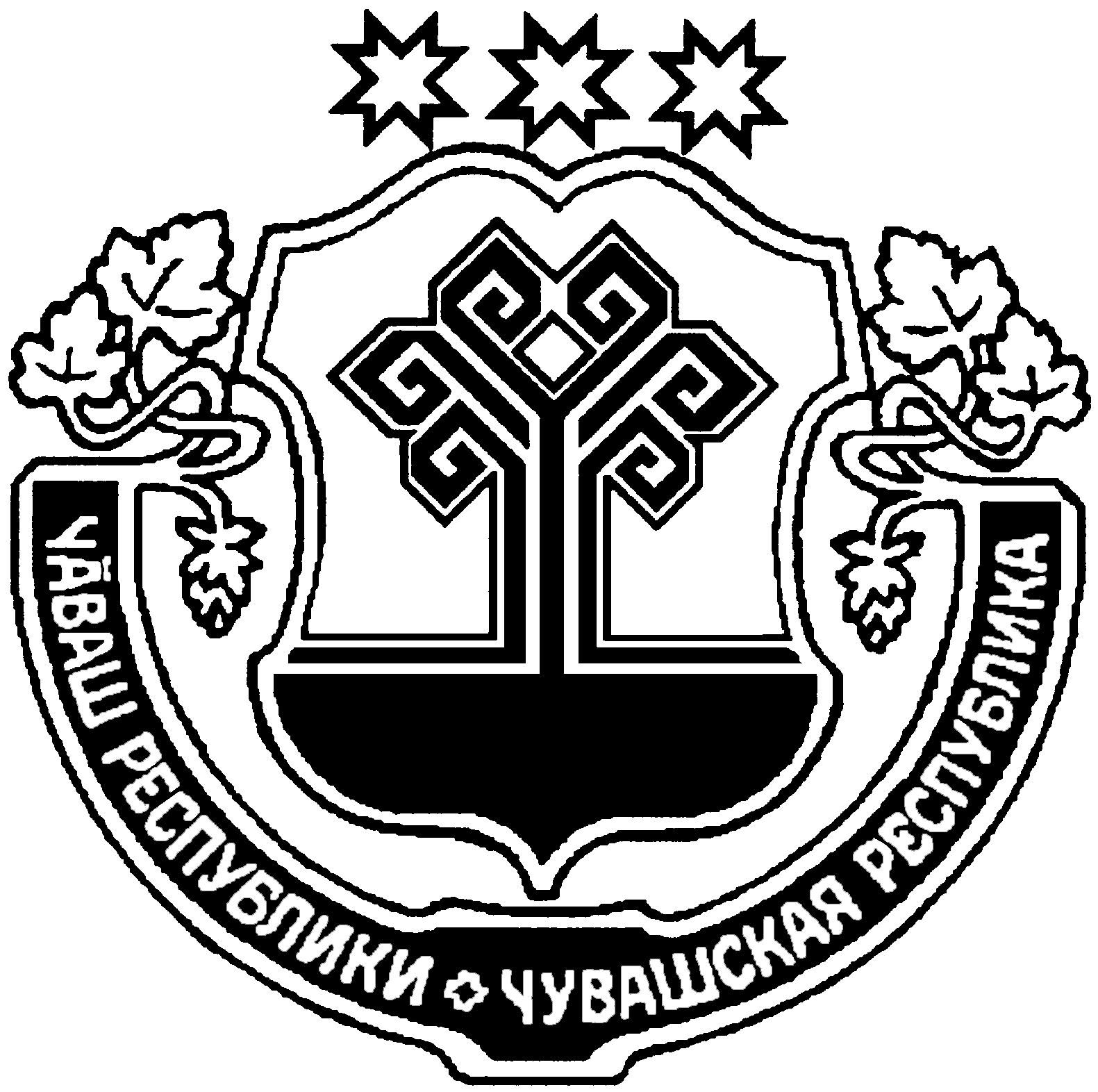 ЕТЕРНЕ РАЙОНĚЧУВАШСКАЯ РЕСПУБЛИКАЯДРИНСКИЙ РАЙОН ЕТЕРНЕ РАЙОНАДМИНИСТРАЦИЙĚЙЫШАНУ30.05.2019 г.   № 383   Етерне хулиЯДРИНСКАЯ РАЙОННАЯАДМИНИСТРАЦИЯ ПОСТАНОВЛЕНИЕ30.05.2019 г.   №  383   город ЯдринОб утверждении муниципальной программы Ядринского района Чувашской Республики «Модернизация и развитие сферы жилищно-коммунального хозяйства»»Глава Ядринскойрайонной администрации             А.Л.СофроновОтветственный исполнитель подпрограммы-Ядринская районная администрация Чувашской Республики (отдел строительства, дорожного хозяйства и ЖКХ)Соисполнитель подпрограммы-Отдел бухгалтерского учета и отчетности Ядринской районной администрации Чувашской Республики, администрации поселений Ядринского района Чувашской РеспубликиПодпрограммы муниципальной программы«Модернизация коммунальной инфраструктуры на территории Ядринского района Чувашской Республики»;«Обеспечение население Ядринского района Чувашской Республики качественной питьевой водой»Цели программы-создание условий для приведения коммунальной инфраструктуры в соответствие со стандартами качества, обеспечивающими комфортные и безопасные условия проживания населения;обеспечение населения Ядринского района Чувашской Республики питьевой водой, соответствующей требованиям безопасности и безвредности, установленным санитарно-эпидемиологическими правилами, в объеме, достаточном для жизнедеятельности, улучшение на этой основе состояния здоровья жителей и социально-экологической обстановки на территории Ядринского районаЧувашской Республики; восстановление, охрана и рациональное использование источников питьевого водоснабженияЗадачи программы-повышение эффективности работы коммунальных котельных, снижение потерь при транспортировке тепловой энергии; содействие развитию конкуренции в сфере жилищно-коммунального хозяйства и коммунальной инфраструктуры;развитие системы муниципального регулирования в секторе водоснабжения, водоотведения и очистки сточных вод, включая установление современных целевых показателей качества услуг, эффективности и надежности деятельности сектора водоснабжения, водоотведения и очистки сточных вод;создание условий для привлечения долгосрочных частных инвестиций в сектор водоснабжения, водоотведения и очистки сточных вод, в том числе путем применения долгосрочного тарифообразования и использования методов государственно-частного партнерства;повышение эффективности и надежности функционирования систем водообеспечения за счет реализации водоохранных, технических и санитарных мероприятий;внедрение новых технологий обработки воды на водоочистных станциях;предотвращение загрязнения источников питьевого водоснабженияЦелевые индикаторы и показатели программы-к 2036 году будут достигнуты следующие целевые индикаторы и показатели:удовлетворенность граждан качеством жилищно-коммунальных услуг - 90 процентов;удельный вес проб воды из источников питьевого централизованного водоснабжения, не отвечающей гигиеническим нормативам по санитарно-химическим показателям, - 10 процентов;удельный вес проб воды, отбор которых произведен из водопроводной сети и которые не отвечают гигиеническим нормативам по микробиологическим показателям, - 4 процента;доля уличной водопроводной сети, нуждающейся в замене, в общем протяжении водопроводной сети - 20 процентов;доля уличной канализационной сети, нуждающейся в замене, в общем протяжении канализационной сети - 22 процента;доля городского населения Ядринского района Чувашской Республики, обеспеченного качественной питьевой водой из систем централизованного водоснабжения, - 98 процентов;доля населения Ядринского района Чувашской Республики, обеспеченного централизованными услугами водоотведения, - 83 процента;доля объема сточных вод, пропущенных через очистные сооружения, в общем объеме сточных вод - 90 процентовЭтапы и сроки реализации программы-2019 - 2035 годы:1 этап - 2019 - 2025 годы2 этап - 2026 - 2030 годы3 этап - 2031 - 2035 годыОбъемы финансирования программы с разбивкой по годам реализации-прогнозируемые объемы финансирования мероприятий подпрограммы в 2019 - 2035 годах составляют 234795,3 тыс. рублей, в том числе:в 2019 году – 6816,6 тыс. рублей;в 2020 году – 106781,0 тыс. рублей;в 2021 году – 121197,7 тыс. рублей;в 2022 году - 0 тыс. рублей;в 2023 году - 0 тыс. рублей;в 2024 году - 0 тыс. рублей;в 2025 году - 0 тыс. рублей;в 2026 - 2030 годах - 0 тыс. рублей;в 2031 - 2035 годах - 0 тыс. рублей;из них средства:федерального бюджета – 225832,2 тыс. рублей, в том числе:в 2019 году - 0 тыс. рублей;в 2020 году – 105775,6 тыс. рублей;в 2021 году – 120056,6 тыс. рублей;в 2022 году - 0 тыс. рублей;в 2023 году - 0 тыс. рублей;в 2024 году - 0 тыс. рублей;в 2025 году - 0 тыс. рублей;в 2026 - 2030 годах - 0 тыс. рублей;в 2031 - 2035 годах - 0 тыс. рублей;республиканского бюджета Чувашской Республики – 6816,6 тыс. рублей, в том числе:в 2019 году – 6816,6 тыс. рублей;в 2020 году – 0 тыс. рублей;в 2021 году – 0 тыс. рублей;в 2022 году - 0 тыс. рублей;в 2023 году - 0 тыс. рублей;в 2024 году - 0 тыс. рублей;в 2025 году - 0 тыс. рублей;в 2026 - 2030 годах - 0 тыс. рублей;в 2031 - 2035 годах - 0 тыс. рублей;местных бюджетов – 0 тыс. рублей, в том числе:в 2019 году – 0 тыс. рублей;в 2020 году – 0 тыс. рублей;в 2021 году – 0 тыс. рублей;в 2022 году - 0 тыс. рублей;в 2023 году - 0 тыс. рублей;в 2024 году - 0 тыс. рублей;в 2025 году - 0 тыс. рублей;в 2026 - 2030 годах - 0 тыс. рублей;в 2031 - 2035 годах - 0 тыс. рублей;внебюджетных источников – 0 тыс. рублей, в том числе:в 2019 году – 0 тыс. рублей;в 2020 году - 0 тыс. рублей;в 2021 году - 0 тыс. рублей;в 2022 году - 0 тыс. рублей;в 2023 году - 0 тыс. рублей;в 2024 году - 0 тыс. рублей;в 2025 году - 0 тыс. рублей;в 2026 - 2030 годах - 0 тыс. рублей;в 2031 - 2035 годах - 0 тыс. рублей.Объемы финансирования мероприятий подпрограммы подлежат ежегодному уточнению исходя из возможностей бюджетов всех уровнейОжидаемые результаты реализации программы-увеличение доли населения, обеспеченного питьевой водой, отвечающей обязательным требованиям безопасности;увеличение доступа населения к централизованным системам водоснабжения, водоотведения и очистки сточных вод;сокращение потерь воды в сетях централизованного водоснабжения с одновременным снижением числа аварий в системах водоснабжения, водоотведения и очистки сточных вод;увеличение доли сточных вод, соответствующих нормативам;переход на долгосрочное регулирование тарифов, в том числе методом доходности инвестированного капитала;повышение инвестиционной активности частных инвесторов.Экологическая эффективность Подпрограммы будет выражена в реализации права населения на здоровую окружающую среду, обеспечении экологической безопасности населения, сохранении экосистем, повышении уровня экологической культурыN ппЦелевой индикатор и показатель (наименование)Единица измеренияЕдиница измеренияЗначения целевых индикаторов и показателейЗначения целевых индикаторов и показателейЗначения целевых индикаторов и показателейЗначения целевых индикаторов и показателейЗначения целевых индикаторов и показателейЗначения целевых индикаторов и показателейЗначения целевых индикаторов и показателейЗначения целевых индикаторов и показателейЗначения целевых индикаторов и показателейЗначения целевых индикаторов и показателейЗначения целевых индикаторов и показателейN ппЦелевой индикатор и показатель (наименование)Единица измеренияЕдиница измерения.........2026-20302031-203512334567891011121314Муниципальной программы Ядринского района Чувашской Республики "Модернизация и развитие сферы жилищно-коммунального хозяйства"Муниципальной программы Ядринского района Чувашской Республики "Модернизация и развитие сферы жилищно-коммунального хозяйства"Муниципальной программы Ядринского района Чувашской Республики "Модернизация и развитие сферы жилищно-коммунального хозяйства"Муниципальной программы Ядринского района Чувашской Республики "Модернизация и развитие сферы жилищно-коммунального хозяйства"Муниципальной программы Ядринского района Чувашской Республики "Модернизация и развитие сферы жилищно-коммунального хозяйства"Муниципальной программы Ядринского района Чувашской Республики "Модернизация и развитие сферы жилищно-коммунального хозяйства"Муниципальной программы Ядринского района Чувашской Республики "Модернизация и развитие сферы жилищно-коммунального хозяйства"Муниципальной программы Ядринского района Чувашской Республики "Модернизация и развитие сферы жилищно-коммунального хозяйства"Муниципальной программы Ядринского района Чувашской Республики "Модернизация и развитие сферы жилищно-коммунального хозяйства"Муниципальной программы Ядринского района Чувашской Республики "Модернизация и развитие сферы жилищно-коммунального хозяйства"Муниципальной программы Ядринского района Чувашской Республики "Модернизация и развитие сферы жилищно-коммунального хозяйства"Муниципальной программы Ядринского района Чувашской Республики "Модернизация и развитие сферы жилищно-коммунального хозяйства"Муниципальной программы Ядринского района Чувашской Республики "Модернизация и развитие сферы жилищно-коммунального хозяйства"Муниципальной программы Ядринского района Чувашской Республики "Модернизация и развитие сферы жилищно-коммунального хозяйства"Муниципальной программы Ядринского района Чувашской Республики "Модернизация и развитие сферы жилищно-коммунального хозяйства"1.Удовлетворенность граждан качеством жилищно-коммунальных услугпроцентовпроцентов77798285858787879090902.Доля населения Ядринского района Чувашской Республики, обеспеченного качественной питьевой водой из систем централизованного водоснабженияпроцентовпроцентов77,878,078,078,379,080,482,686,788,389,090,0Подпрограмма «Модернизация коммунальной инфраструктуры на территории Ядринского района Чувашской Республики»Подпрограмма «Модернизация коммунальной инфраструктуры на территории Ядринского района Чувашской Республики»Подпрограмма «Модернизация коммунальной инфраструктуры на территории Ядринского района Чувашской Республики»Подпрограмма «Модернизация коммунальной инфраструктуры на территории Ядринского района Чувашской Республики»Подпрограмма «Модернизация коммунальной инфраструктуры на территории Ядринского района Чувашской Республики»Подпрограмма «Модернизация коммунальной инфраструктуры на территории Ядринского района Чувашской Республики»Подпрограмма «Модернизация коммунальной инфраструктуры на территории Ядринского района Чувашской Республики»Подпрограмма «Модернизация коммунальной инфраструктуры на территории Ядринского района Чувашской Республики»Подпрограмма «Модернизация коммунальной инфраструктуры на территории Ядринского района Чувашской Республики»Подпрограмма «Модернизация коммунальной инфраструктуры на территории Ядринского района Чувашской Республики»Подпрограмма «Модернизация коммунальной инфраструктуры на территории Ядринского района Чувашской Республики»Подпрограмма «Модернизация коммунальной инфраструктуры на территории Ядринского района Чувашской Республики»Подпрограмма «Модернизация коммунальной инфраструктуры на территории Ядринского района Чувашской Республики»Подпрограмма «Модернизация коммунальной инфраструктуры на территории Ядринского района Чувашской Республики»Подпрограмма «Модернизация коммунальной инфраструктуры на территории Ядринского района Чувашской Республики»1.Количество прекращений подачи тепловой энергии, теплоносителя в результате технологических нарушений на источниках тепловой энергии на 1 Гкал/час установленной мощностиед./Гкалед./Гкал0,60,60,50,300000002.Количество прекращений подачи тепловой энергии, теплоносителя в результате технологических нарушений на тепловых сетях на ед./кмед./км0,040,040,040,040,030,020,0100003Количество многоквартирных домов, в которых проведен капитальный ремонтединицединиц109101111121313145560Подпрограмма «Обеспечение населения Ядринского района Чувашской Республики качественной питьевой водой»Подпрограмма «Обеспечение населения Ядринского района Чувашской Республики качественной питьевой водой»Подпрограмма «Обеспечение населения Ядринского района Чувашской Республики качественной питьевой водой»Подпрограмма «Обеспечение населения Ядринского района Чувашской Республики качественной питьевой водой»Подпрограмма «Обеспечение населения Ядринского района Чувашской Республики качественной питьевой водой»Подпрограмма «Обеспечение населения Ядринского района Чувашской Республики качественной питьевой водой»Подпрограмма «Обеспечение населения Ядринского района Чувашской Республики качественной питьевой водой»Подпрограмма «Обеспечение населения Ядринского района Чувашской Республики качественной питьевой водой»Подпрограмма «Обеспечение населения Ядринского района Чувашской Республики качественной питьевой водой»Подпрограмма «Обеспечение населения Ядринского района Чувашской Республики качественной питьевой водой»Подпрограмма «Обеспечение населения Ядринского района Чувашской Республики качественной питьевой водой»Подпрограмма «Обеспечение населения Ядринского района Чувашской Республики качественной питьевой водой»Подпрограмма «Обеспечение населения Ядринского района Чувашской Республики качественной питьевой водой»Подпрограмма «Обеспечение населения Ядринского района Чувашской Республики качественной питьевой водой»Подпрограмма «Обеспечение населения Ядринского района Чувашской Республики качественной питьевой водой»1.Удельный вес проб воды из источников питьевого централизованного водоснабжения, не отвечающей гигиеническим нормативам по санитарно-химическим показателямпроцентов22,722,722,622,621,921,120,419,518,617,714,210,02.Удельный вес проб воды, отбор которых произведен из водопроводной сети и которые не отвечают гигиеническим нормативам по микробиологическим показателямпроцентов13,913,913,813,813,713,112,311,611,010,47,34,03.Доля уличной водопроводной сети, нуждающейся в замене, в общем протяжении водопроводной сетипроцентов59,659,659,659,657,253,242,538,030,127,525,323,04.Доля уличной канализационной сети, нуждающейся в замене, в общем протяжении канализационной сетипроцентов55,055,055,055,054,452,251,149,940,335,228,420,05.Доля городского населения Ядринского района Чувашской Республики, обеспеченного качественной питьевой водой из систем централизованного водоснабженияпроцентов96,096,096,096,096,496,498,098,098,098,098,098,06.Количество крупных объектов, построенных и реконструированных на территории Ядринского района Чувашской Республикиединиц0000000000007.Доля населения Ядринского района Чувашской Республики, обеспеченного централизованными услугами водоотведенияпроцентов25,025,025,025,026,027,030,035,040,045,050,060,08.Доля объема сточных вод, пропущенных через очистные сооружения, в общем объеме сточных водпроцентов61,561,561,561,561,962,463,165,767,970,383,290,0СтатусНаименование государственной программы Чувашской Республики, подпрограммы государственной программы Чувашской Республики (основного мероприятия)Код бюджетной классификацииКод бюджетной классификацииИсточники финансированияРасходы по годам, тыс. рублейРасходы по годам, тыс. рублейРасходы по годам, тыс. рублейРасходы по годам, тыс. рублейРасходы по годам, тыс. рублейРасходы по годам, тыс. рублейРасходы по годам, тыс. рублейРасходы по годам, тыс. рублейРасходы по годам, тыс. рублейСтатусНаименование государственной программы Чувашской Республики, подпрограммы государственной программы Чувашской Республики (основного мероприятия)главный распорядитель бюджетных средствцелевая статья расходовИсточники финансирования20192020202120222023202420252026-20302031-20351234567891011121314Муниципальная  программа Ядринского района Чувашской РеспубликиМодернизация и развитие сферы жилищно-коммунального комплексаxxвсего6816,6106781,0121197,7000000Муниципальная  программа Ядринского района Чувашской РеспубликиМодернизация и развитие сферы жилищно-коммунального комплексаxxфедеральный бюджет0105775,6120056,6000000Муниципальная  программа Ядринского района Чувашской РеспубликиМодернизация и развитие сферы жилищно-коммунального комплекса832xреспубликанский бюджет Чувашской Республики6816,61005,41141,1000000Муниципальная  программа Ядринского района Чувашской РеспубликиМодернизация и развитие сферы жилищно-коммунального комплексаxxместные бюджеты000000000Муниципальная  программа Ядринского района Чувашской РеспубликиМодернизация и развитие сферы жилищно-коммунального комплексаxxвнебюджетные источники000000000ПодпрограммаМодернизация коммунальной инфраструктуры на территории Ядринского района Чувашской Республикиxxвсего6816,600000000ПодпрограммаМодернизация коммунальной инфраструктуры на территории Ядринского района Чувашской Республикиxxфедеральный бюджет000000000ПодпрограммаМодернизация коммунальной инфраструктуры на территории Ядринского района Чувашской Республики832xреспубликанский бюджет Чувашской Республики6816,600000000ПодпрограммаМодернизация коммунальной инфраструктуры на территории Ядринского района Чувашской Республикиxxместные бюджеты000000000ПодпрограммаМодернизация коммунальной инфраструктуры на территории Ядринского района Чувашской Республикиxxвнебюджетные источники000000000Основное мероприятие 1Обеспечение качества жилищно-коммунальных услугxxвсего6816,600000000Основное мероприятие 1Обеспечение качества жилищно-коммунальных услугxxфедеральный бюджет000000000Основное мероприятие 1Обеспечение качества жилищно-коммунальных услуг832xреспубликанский бюджет Чувашской Республики6816,600000000Основное мероприятие 1Обеспечение качества жилищно-коммунальных услугxxместные бюджеты000000000Основное мероприятие 1Обеспечение качества жилищно-коммунальных услугxxвнебюджетные источники000000000Основное мероприятие 2Улучшение потребительских и эксплуатационных характеристик жилищного фонда, обеспечивающих гражданам безопасные и комфортные условия проживания.xxвсего000000000Основное мероприятие 2Улучшение потребительских и эксплуатационных характеристик жилищного фонда, обеспечивающих гражданам безопасные и комфортные условия проживания.xxфедеральный бюджет000000000Основное мероприятие 2Улучшение потребительских и эксплуатационных характеристик жилищного фонда, обеспечивающих гражданам безопасные и комфортные условия проживания.832xреспубликанский бюджет Чувашской Республики000000000Основное мероприятие 2Улучшение потребительских и эксплуатационных характеристик жилищного фонда, обеспечивающих гражданам безопасные и комфортные условия проживания.xxместные бюджеты000000000Основное мероприятие 2Улучшение потребительских и эксплуатационных характеристик жилищного фонда, обеспечивающих гражданам безопасные и комфортные условия проживания.xxвнебюджетные источники000000000ПодпрограммаОбеспечение населения Ядринского района  Чувашской Республики качественной питьевой водойxxвсего0106781,0121197,7000000ПодпрограммаОбеспечение населения Ядринского района  Чувашской Республики качественной питьевой водойxxфедеральный бюджет0105775,6120056,6000000ПодпрограммаОбеспечение населения Ядринского района  Чувашской Республики качественной питьевой водой832хреспубликанский бюджет Чувашской Республики01005,41141,1000000ПодпрограммаОбеспечение населения Ядринского района  Чувашской Республики качественной питьевой водойxxместные бюджеты000000000ПодпрограммаОбеспечение населения Ядринского района  Чувашской Республики качественной питьевой водойxxвнебюджетные источники000000000Основное мероприятие 1Развитие систем водоснабжения муниципальных образованийxxвсего000000000Основное мероприятие 1Развитие систем водоснабжения муниципальных образованийxxфедеральный бюджет000000000Основное мероприятие 1Развитие систем водоснабжения муниципальных образований832xреспубликанский бюджет Чувашской Республики000000000Основное мероприятие 1Развитие систем водоснабжения муниципальных образованийxxместные бюджеты000000000Основное мероприятие 1Развитие систем водоснабжения муниципальных образованийxxвнебюджетные источники000000000Основное мероприятие 2Реализация мероприятий регионального проекта Чувашской Республики "Чистая вода"xxвсего0106781,0121197,7000000Основное мероприятие 2Реализация мероприятий регионального проекта Чувашской Республики "Чистая вода"xxфедеральный бюджет0105775,6120056,6000000Основное мероприятие 2Реализация мероприятий регионального проекта Чувашской Республики "Чистая вода"832xреспубликанский бюджет Чувашской Республики01005,41141,1000000Основное мероприятие 2Реализация мероприятий регионального проекта Чувашской Республики "Чистая вода"xxместные бюджеты000000000Основное мероприятие 2Реализация мероприятий регионального проекта Чувашской Республики "Чистая вода"xxвнебюджетные источники000000000Основное мероприятие 3Водоотведение и очистка бытовых сточных водxxвсего000000000Основное мероприятие 3Водоотведение и очистка бытовых сточных водxxфедеральный бюджет000000000Основное мероприятие 3Водоотведение и очистка бытовых сточных вод832xреспубликанский бюджет Чувашской Республики000000000Основное мероприятие 3Водоотведение и очистка бытовых сточных водxxместные бюджеты000000000Основное мероприятие 3Водоотведение и очистка бытовых сточных водxxвнебюджетные источники000000000Основное мероприятие 4Охрана и восстановление водных объектовxxвсего000000000Основное мероприятие 4Охрана и восстановление водных объектовxxфедеральный бюджет000000000Основное мероприятие 4Охрана и восстановление водных объектов832xреспубликанский бюджет Чувашской Республики000000000Основное мероприятие 4Охрана и восстановление водных объектовxxместные бюджеты000000000Основное мероприятие 4Охрана и восстановление водных объектовxxвнебюджетные источники000000000Ответственный исполнитель подпрограммыЯдринская районная администрация Чувашской Республики (отдел строительства, дорожного хозяйства и ЖКХ)Соисполнители подпрограммыОтдел бухгалтерского учета и отчетности Ядринской районной администрации Чувашской Республики, администрации поселений Ядринского района Чувашской РеспубликиЦели подпрограммы приведение коммунальной инфраструктуры в соответствие со стандартами качества, обеспечивающими комфортные и безопасные условия проживания населенияЗадачи подпрограммымодернизация коммунальной инфраструктуры для сокращения будущих расходов на текущий ремонт и экономии энергоресурсовЦелевые индикаторы и показатели подпрограммык 2036 году будут достигнуты следующие целевые индикаторы и показатели:удовлетворенность граждан качеством жилищно-коммунальных услуг - 90 процентов;количество многоквартирных домов, в которых проведен капитальный ремонт, - 15 домов (ежегодно)Этапы и сроки реализации подпрограммы2019-2035 годы:1 этап – 2019-2025 годы;2 этап – 2026-2030 годы;3 этап – 2031-2035 годы.Объемы финансирования подпрограммы с разбивкой по годам реализации программыобщий объем финансирования подпрограммы в 2019 - 2035 годах составляет 6816,6 тыс. рублей, в том числе:в 2019 году – 6816,6  тыс. рублей;в 2020 году – 0 тыс. рублей;в 2021 году – 0 тыс. рублей;в 2022 году –0 тыс. рублей;в 2023году –0 тыс. рублей;в 2024году –0 тыс. рублей;в 2025 году –0 тыс. рублей;в 2026-2030 годы – 0 тыс. рублей;в 2031-2035 годы – 0 тыс. рублей;федерального бюджета – 0 тыс. рублей, в том числе:в 2019 году – 0 тыс. рублей;в 2020 году – 0 тыс. рублей;в 2021 году – 0 тыс. рублей;в 2022 году – 0 тыс. рублей;в 2023 году – 0 тыс. рублей;в 2024 году –  0 тыс. рублей;в 2025 году –  0 тыс. рублей;в 2026 - 2030 годах - 0 тыс. рублей;в 2031 - 2035 годах - 0 тыс. рублей;республиканского бюджета Чувашской Республики – 6816,6 тыс. рублей, в том числе:в 2019 году – 6816,6 тыс. рублей;в 2020 году – 0 тыс. рублей;в 2021 году – 0 тыс. рублей;в 2022 году – 0 тыс. рублей;в 2023году – 0 тыс. рублей;в 2024году – 0 тыс. рублей;в 2025 году – 0 тыс. рублей;в 2026-2030 годы –0 тыс. рублей;в 2031-2035 годы – 0 тыс. рублей;за счет средств местных бюджетов – 0 тыс. рублей в том числе:в 2019 году – 0 тыс. рублей;в 2020 году - 0 тыс. рублей;в 2021 году – 0 тыс. рублей;в 2022 году – 0 тыс. рублей;в 2023году – 0 тыс. рублей;в 2024году – 0 тыс. рублей;в 2025 году – 0 тыс. рублей;в 2026-2030 годы – 0 тыс. рублей;в 2031-2035 годы – 0 тыс. рублей;внебюджетных источников –тыс. рублей, в том числе:в 2019 году – 0 тыс. рублей;в 2020 году - 0 тыс. рублей;в 2021 году - 0 тыс. рублей;в 2022 году - 0 тыс. рублей;в 2023 году - 0 тыс. рублей;в 2024 году - 0 тыс. рублей;в 2025 году - 0 тыс. рублей;в 2026 - 2030 годах - 0 тыс. рублей;в 2031 - 2035 годах - 0 тыс. рублей.Объемы бюджетных ассигнований уточняются ежегодно при формировании республиканского бюджета Чувашской Республики на очередной финансовый год и плановый период.Ожидаемые результаты реализации подпрограммыповышение качества и надежности оказания коммунальных услуг в сфере теплоснабжения;улучшение потребительских и эксплуатационных характеристик жилищного фонда.СтатусНаименование подпрограммы государственной программы Чувашской Республики, основного мероприятия, мероприятияЗадача подпрограммы государственной программы Чувашской РеспубликиОтветственный исполнитель, соисполнители, участникиКод бюджетной классификацииКод бюджетной классификацииКод бюджетной классификацииКод бюджетной классификацииИсточники финансированияРасходы по годам, тыс. рублейРасходы по годам, тыс. рублейРасходы по годам, тыс. рублейРасходы по годам, тыс. рублейРасходы по годам, тыс. рублейРасходы по годам, тыс. рублейРасходы по годам, тыс. рублейРасходы по годам, тыс. рублейРасходы по годам, тыс. рублейСтатусНаименование подпрограммы государственной программы Чувашской Республики, основного мероприятия, мероприятияЗадача подпрограммы государственной программы Чувашской РеспубликиОтветственный исполнитель, соисполнители, участникиглавный распорядитель бюджетных средствраздел, подразделцелевая статья расходовгруппа (подгруппа) вида расходовИсточники финансирования20192020202120222023202420252026-20302031-2035123456789101112131415161718ПодпрограммаМодернизация коммунальной инфраструктуры на территории Чувашской Республикиответственный исполнитель – отдел строительства, дорожного хозяства и ЖКХ Ядринской районной администрации , соисполнитель –сельские поселения Ядринского района ххххвсего6816,600000000ПодпрограммаМодернизация коммунальной инфраструктуры на территории Чувашской Республикиответственный исполнитель – отдел строительства, дорожного хозяства и ЖКХ Ядринской районной администрации , соисполнитель –сельские поселения Ядринского района ххххфедеральный бюджет000000000ПодпрограммаМодернизация коммунальной инфраструктуры на территории Чувашской Республикиответственный исполнитель – отдел строительства, дорожного хозяства и ЖКХ Ядринской районной администрации , соисполнитель –сельские поселения Ядринского района 832хххреспубликанский бюджет Чувашской Республики6816,600000000ПодпрограммаМодернизация коммунальной инфраструктуры на территории Чувашской Республикиответственный исполнитель – отдел строительства, дорожного хозяства и ЖКХ Ядринской районной администрации , соисполнитель –сельские поселения Ядринского района ххххместные бюджеты000000000ПодпрограммаМодернизация коммунальной инфраструктуры на территории Чувашской Республикиответственный исполнитель – отдел строительства, дорожного хозяства и ЖКХ Ядринской районной администрации , соисполнитель –сельские поселения Ядринского района ххххвнебюджетные источники000000000Цель "Приведение коммунальной инфраструктуры в соответствие со стандартами качества, обеспечивающими комфортные и безопасные условия проживания населения"Цель "Приведение коммунальной инфраструктуры в соответствие со стандартами качества, обеспечивающими комфортные и безопасные условия проживания населения"Цель "Приведение коммунальной инфраструктуры в соответствие со стандартами качества, обеспечивающими комфортные и безопасные условия проживания населения"Цель "Приведение коммунальной инфраструктуры в соответствие со стандартами качества, обеспечивающими комфортные и безопасные условия проживания населения"Цель "Приведение коммунальной инфраструктуры в соответствие со стандартами качества, обеспечивающими комфортные и безопасные условия проживания населения"Цель "Приведение коммунальной инфраструктуры в соответствие со стандартами качества, обеспечивающими комфортные и безопасные условия проживания населения"Цель "Приведение коммунальной инфраструктуры в соответствие со стандартами качества, обеспечивающими комфортные и безопасные условия проживания населения"Цель "Приведение коммунальной инфраструктуры в соответствие со стандартами качества, обеспечивающими комфортные и безопасные условия проживания населения"Цель "Приведение коммунальной инфраструктуры в соответствие со стандартами качества, обеспечивающими комфортные и безопасные условия проживания населения"Цель "Приведение коммунальной инфраструктуры в соответствие со стандартами качества, обеспечивающими комфортные и безопасные условия проживания населения"Цель "Приведение коммунальной инфраструктуры в соответствие со стандартами качества, обеспечивающими комфортные и безопасные условия проживания населения"Цель "Приведение коммунальной инфраструктуры в соответствие со стандартами качества, обеспечивающими комфортные и безопасные условия проживания населения"Цель "Приведение коммунальной инфраструктуры в соответствие со стандартами качества, обеспечивающими комфортные и безопасные условия проживания населения"Цель "Приведение коммунальной инфраструктуры в соответствие со стандартами качества, обеспечивающими комфортные и безопасные условия проживания населения"Цель "Приведение коммунальной инфраструктуры в соответствие со стандартами качества, обеспечивающими комфортные и безопасные условия проживания населения"Цель "Приведение коммунальной инфраструктуры в соответствие со стандартами качества, обеспечивающими комфортные и безопасные условия проживания населения"Цель "Приведение коммунальной инфраструктуры в соответствие со стандартами качества, обеспечивающими комфортные и безопасные условия проживания населения"Цель "Приведение коммунальной инфраструктуры в соответствие со стандартами качества, обеспечивающими комфортные и безопасные условия проживания населения"Основное мероприятие 1Обеспечение качества жилищно-коммунальных услугмодернизация коммунальной инфраструктуры для сокращения будущих расходов на текущий ремонт и экономии энергоресурсовответственный исполнитель – отдел строительства, дорожного хозяства и ЖКХ Ядринской районной администрации , соисполнитель –сельские поселения Ядринского районаххххвсего6816,600000000Основное мероприятие 1Обеспечение качества жилищно-коммунальных услугмодернизация коммунальной инфраструктуры для сокращения будущих расходов на текущий ремонт и экономии энергоресурсовответственный исполнитель – отдел строительства, дорожного хозяства и ЖКХ Ядринской районной администрации , соисполнитель –сельские поселения Ядринского районаххххфедеральный бюджет000000000Основное мероприятие 1Обеспечение качества жилищно-коммунальных услугмодернизация коммунальной инфраструктуры для сокращения будущих расходов на текущий ремонт и экономии энергоресурсовответственный исполнитель – отдел строительства, дорожного хозяства и ЖКХ Ядринской районной администрации , соисполнитель –сельские поселения Ядринского района832хххреспубликанский бюджет Чувашской Республики6816,600000000Основное мероприятие 1Обеспечение качества жилищно-коммунальных услугмодернизация коммунальной инфраструктуры для сокращения будущих расходов на текущий ремонт и экономии энергоресурсовответственный исполнитель – отдел строительства, дорожного хозяства и ЖКХ Ядринской районной администрации , соисполнитель –сельские поселения Ядринского районаххххместные бюджеты000000000Основное мероприятие 1Обеспечение качества жилищно-коммунальных услугмодернизация коммунальной инфраструктуры для сокращения будущих расходов на текущий ремонт и экономии энергоресурсовответственный исполнитель – отдел строительства, дорожного хозяства и ЖКХ Ядринской районной администрации , соисполнитель –сельские поселения Ядринского районаххххвнебюджетные источники000000000Ответственный исполнитель подпрограммы-Ядринская районная администрация Чувашской Республики (отдел строительства, дорожного хозяйства и ЖКХ)Соисполнитель подпрограммы-Отдел бухгалтерского учета и отчетности Ядринской районной администрации Чувашской Республики, администрации поселений Ядринского района Чувашской РеспубликиЦели подпрограммы-обеспечение населения Ядринского района Чувашской Республики питьевой водой, соответствующей требованиям безопасности и безвредности, установленным санитарно-эпидемиологическими правилами, в объеме, достаточном для жизнедеятельности, улучшение на этой основе состояния здоровья жителей и социально-экологической обстановки на территории Ядринского района Чувашской Республики;восстановление, охрана и рациональное использование источников питьевого водоснабженияЗадачи подпрограммы-развитие системы муниципального регулирования в секторе водоснабжения, водоотведения и очистки сточных вод, включая установление современных целевых показателей качества услуг, эффективности и надежности деятельности сектора водоснабжения, водоотведения и очистки сточных вод;создание условий для привлечения долгосрочных частных инвестиций в сектор водоснабжения, водоотведения и очистки сточных вод, в том числе путем применения долгосрочного тарифообразования и использования методов государственно-частного партнерства;повышение эффективности и надежности функционирования систем водообеспечения за счет реализации водоохранных, технических и санитарных мероприятий;внедрение новых технологий обработки воды на водоочистных станциях;предотвращение загрязнения источников питьевого водоснабженияЦелевые индикаторы и показатели подпрограммы-к 2036 году будут достигнуты следующие целевые индикаторы и показатели:удельный вес проб воды из источников питьевого централизованного водоснабжения, не отвечающей гигиеническим нормативам по санитарно-химическим показателям, - 10 процентов;удельный вес проб воды, отбор которых произведен из водопроводной сети и которые не отвечают гигиеническим нормативам по микробиологическим показателям, - 4 процента;доля уличной водопроводной сети, нуждающейся в замене, в общем протяжении водопроводной сети - 20 процентов;доля уличной канализационной сети, нуждающейся в замене, в общем протяжении канализационной сети - 22 процента;доля населения Ядринского районам Чувашской Республики, обеспеченного качественной питьевой водой из систем централизованного водоснабжения - 98 процентов;доля населения Ядринского района Чувашской Республики, обеспеченного централизованными услугами водоотведения, - 20 процента;доля объема сточных вод, пропущенных через очистные сооружения, в общем объеме сточных вод - 90 процентовЭтапы и сроки реализации подпрограммы-2019 - 2035 годы:1 этап - 2019 - 2025 годы2 этап - 2026 - 2030 годы3 этап - 2031 - 2035 годыОбъемы финансирования подпрограммы с разбивкой по годам реализации-прогнозируемые объемы финансирования мероприятий подпрограммы в 2019 - 2035 годах составляют 227978,7 тыс. рублей, в том числе:в 2019 году – 0 тыс. рублей;в 2020 году – 106781,0 тыс. рублей;в 2021 году – 121197,7 тыс. рублей;в 2022 году - 0 тыс. рублей;в 2023 году - 0 тыс. рублей;в 2024 году - 0 тыс. рублей;в 2025 году - 0 тыс. рублей;в 2026 - 2030 годах - 0 тыс. рублей;в 2031 - 2035 годах - 0 тыс. рублей;из них средства:федерального бюджета – 225832,5 тыс. рублей, в том числе:в 2019 году - 0 тыс. рублей;в 2020 году – 105775,6 тыс. рублей;в 2021 году – 120056,6 тыс. рублей;в 2022 году - 0 тыс. рублей;в 2023 году - 0 тыс. рублей;в 2024 году - 0 тыс. рублей;в 2025 году - 0 тыс. рублей;в 2026 - 2030 годах - 0 тыс. рублей;в 2031 - 2035 годах - 0 тыс. рублей;республиканского бюджета Чувашской Республики – 2146,5 тыс. рублей, в том числе:в 2019 году – 0 тыс. рублей;в 2020 году – 1005,4 тыс. рублей;в 2021 году – 1141,1 тыс. рублей;в 2022 году - 0 тыс. рублей;в 2023 году - 0 тыс. рублей;в 2024 году - 0 тыс. рублей;в 2025 году - 0 тыс. рублей;в 2026 - 2030 годах - 0 тыс. рублей;в 2031 - 2035 годах - 0 тыс. рублей;местных бюджетов – 0 тыс. рублей, в том числе:в 2019 году - 0 тыс. рублей;в 2020 году – 0 тыс. рублей;в 2021 году – 0 тыс. рублей;в 2022 году - 0 тыс. рублей;в 2023 году - 0 тыс. рублей;в 2024 году - 0 тыс. рублей;в 2025 году - 0 тыс. рублей;в 2026 - 2030 годах - 0 тыс. рублей;в 2031 - 2035 годах - 0 тыс. рублей;внебюджетных источников - 0 тыс. рублей, в том числе:в 2019 году - 0 тыс. рублей;в 2020 году - 0 тыс. рублей;в 2021 году - 0 тыс. рублей;в 2022 году - 0 тыс. рублей;в 2023 году - 0 тыс. рублей;в 2024 году - 0 тыс. рублей;в 2025 году - 0 тыс. рублей;в 2026 - 2030 годах - 0 тыс. рублей;в 2031 - 2035 годах - 0 тыс. рублей.Объемы финансирования мероприятий подпрограммы подлежат ежегодному уточнению исходя из возможностей бюджетов всех уровнейОжидаемые результаты реализации подпрограммы-увеличение доли населения, обеспеченного питьевой водой, отвечающей обязательным требованиям безопасности;увеличение доступа населения к централизованным системам водоснабжения, водоотведения и очистки сточных вод;сокращение потерь воды в сетях централизованного водоснабжения с одновременным снижением числа аварий в системах водоснабжения, водоотведения и очистки сточных вод;увеличение доли сточных вод, соответствующих нормативам;переход на долгосрочное регулирование тарифов, в том числе методом доходности инвестированного капитала;повышение инвестиционной активности частных инвесторов.Экологическая эффективность Подпрограммы будет выражена в реализации права населения на здоровую окружающую среду, обеспечении экологической безопасности населения, сохранении экосистем, повышении уровня экологической культурыСтатусНаименование подпрограммы государственной программы Чувашской Республики, основного мероприятия, мероприятияЗадача подпрограммы государственной программы Чувашской РеспубликиОтветственный исполнитель, соисполнители, участникиКод бюджетной классификацииКод бюджетной классификацииКод бюджетной классификацииКод бюджетной классификацииИсточники финансированияРасходы по годам, тыс. рублейРасходы по годам, тыс. рублейРасходы по годам, тыс. рублейРасходы по годам, тыс. рублейРасходы по годам, тыс. рублейРасходы по годам, тыс. рублейРасходы по годам, тыс. рублейРасходы по годам, тыс. рублейРасходы по годам, тыс. рублейСтатусНаименование подпрограммы государственной программы Чувашской Республики, основного мероприятия, мероприятияЗадача подпрограммы государственной программы Чувашской РеспубликиОтветственный исполнитель, соисполнители, участникиглавный распорядитель бюджетных средствраздел, подразделцелевая статья расходовгруппа (подгруппа) вида расходовИсточники финансирования20192020202120222023202420252026-20302031-203512356789101112131415161718ПодпрограммаОбеспечение населения  Ядринского района Чувашской Республики качественной питьевой водойответственный исполнитель – отдел строительства, дорожного хозяства и ЖКХ Ядринской районной администрации , соисполнитель –сельские поселения Ядринского районаххххвсего0106781,0121197,7000000ПодпрограммаОбеспечение населения  Ядринского района Чувашской Республики качественной питьевой водойответственный исполнитель – отдел строительства, дорожного хозяства и ЖКХ Ядринской районной администрации , соисполнитель –сельские поселения Ядринского районаххххфедеральный бюджет0105775,6120056,6000000ПодпрограммаОбеспечение населения  Ядринского района Чувашской Республики качественной питьевой водойответственный исполнитель – отдел строительства, дорожного хозяства и ЖКХ Ядринской районной администрации , соисполнитель –сельские поселения Ядринского района832хххреспубликанский бюджет Чувашской Республики01005,41141,1000000ПодпрограммаОбеспечение населения  Ядринского района Чувашской Республики качественной питьевой водойответственный исполнитель – отдел строительства, дорожного хозяства и ЖКХ Ядринской районной администрации , соисполнитель –сельские поселения Ядринского районаххххместные бюджеты000000000ПодпрограммаОбеспечение населения  Ядринского района Чувашской Республики качественной питьевой водойответственный исполнитель – отдел строительства, дорожного хозяства и ЖКХ Ядринской районной администрации , соисполнитель –сельские поселения Ядринского районаххххвнебюджетные источники000000000Цель "Восстановление, охрана и рациональное использование источников питьевого водоснабжения"Цель "Восстановление, охрана и рациональное использование источников питьевого водоснабжения"Цель "Восстановление, охрана и рациональное использование источников питьевого водоснабжения"Цель "Восстановление, охрана и рациональное использование источников питьевого водоснабжения"Цель "Восстановление, охрана и рациональное использование источников питьевого водоснабжения"Цель "Восстановление, охрана и рациональное использование источников питьевого водоснабжения"Цель "Восстановление, охрана и рациональное использование источников питьевого водоснабжения"Цель "Восстановление, охрана и рациональное использование источников питьевого водоснабжения"Цель "Восстановление, охрана и рациональное использование источников питьевого водоснабжения"Цель "Восстановление, охрана и рациональное использование источников питьевого водоснабжения"Цель "Восстановление, охрана и рациональное использование источников питьевого водоснабжения"Цель "Восстановление, охрана и рациональное использование источников питьевого водоснабжения"Цель "Восстановление, охрана и рациональное использование источников питьевого водоснабжения"Цель "Восстановление, охрана и рациональное использование источников питьевого водоснабжения"Цель "Восстановление, охрана и рациональное использование источников питьевого водоснабжения"Цель "Восстановление, охрана и рациональное использование источников питьевого водоснабжения"Цель "Восстановление, охрана и рациональное использование источников питьевого водоснабжения"Цель "Восстановление, охрана и рациональное использование источников питьевого водоснабжения"Основное мероприятие 1Развитие систем водоснабжения муниципальных образованийповышение эффективности и надежности функционирования систем водообеспечения за счет реализации водоохранных, технических и санитарных мероприятий;предотвращение загрязнения источников питьевого водоснабженияответственный исполнитель - Минстрой Чувашииххххвсего000000000Основное мероприятие 1Развитие систем водоснабжения муниципальных образованийповышение эффективности и надежности функционирования систем водообеспечения за счет реализации водоохранных, технических и санитарных мероприятий;предотвращение загрязнения источников питьевого водоснабженияответственный исполнитель - Минстрой Чувашииххххфедеральный бюджет000000000Основное мероприятие 1Развитие систем водоснабжения муниципальных образованийповышение эффективности и надежности функционирования систем водообеспечения за счет реализации водоохранных, технических и санитарных мероприятий;предотвращение загрязнения источников питьевого водоснабженияответственный исполнитель - Минстрой Чувашии832хххреспубликанский бюджет Чувашской Республики000000000Основное мероприятие 1Развитие систем водоснабжения муниципальных образованийповышение эффективности и надежности функционирования систем водообеспечения за счет реализации водоохранных, технических и санитарных мероприятий;предотвращение загрязнения источников питьевого водоснабженияответственный исполнитель - Минстрой Чувашииххххместные бюджеты000000000Основное мероприятие 1Развитие систем водоснабжения муниципальных образованийповышение эффективности и надежности функционирования систем водообеспечения за счет реализации водоохранных, технических и санитарных мероприятий;предотвращение загрязнения источников питьевого водоснабженияответственный исполнитель - Минстрой Чувашииххххвнебюджетные источники000000000Целевой индикатор и показатель подпрограммы, увязанные с основным мероприятием 1Доля уличной водопроводной сети, нуждающейся в замене, в общем протяжении водопроводной сети, процентовДоля уличной водопроводной сети, нуждающейся в замене, в общем протяжении водопроводной сети, процентовДоля уличной водопроводной сети, нуждающейся в замене, в общем протяжении водопроводной сети, процентовДоля уличной водопроводной сети, нуждающейся в замене, в общем протяжении водопроводной сети, процентовДоля уличной водопроводной сети, нуждающейся в замене, в общем протяжении водопроводной сети, процентовДоля уличной водопроводной сети, нуждающейся в замене, в общем протяжении водопроводной сети, процентовДоля уличной водопроводной сети, нуждающейся в замене, в общем протяжении водопроводной сети, процентовх59,657,253,242,538,030,127,525,323,0Цель "Повышение качества питьевой воды для населения Ядринского района Чувашской Республики"Цель "Повышение качества питьевой воды для населения Ядринского района Чувашской Республики"Цель "Повышение качества питьевой воды для населения Ядринского района Чувашской Республики"Цель "Повышение качества питьевой воды для населения Ядринского района Чувашской Республики"Цель "Повышение качества питьевой воды для населения Ядринского района Чувашской Республики"Цель "Повышение качества питьевой воды для населения Ядринского района Чувашской Республики"Цель "Повышение качества питьевой воды для населения Ядринского района Чувашской Республики"Цель "Повышение качества питьевой воды для населения Ядринского района Чувашской Республики"Цель "Повышение качества питьевой воды для населения Ядринского района Чувашской Республики"Цель "Повышение качества питьевой воды для населения Ядринского района Чувашской Республики"Цель "Повышение качества питьевой воды для населения Ядринского района Чувашской Республики"Цель "Повышение качества питьевой воды для населения Ядринского района Чувашской Республики"Цель "Повышение качества питьевой воды для населения Ядринского района Чувашской Республики"Цель "Повышение качества питьевой воды для населения Ядринского района Чувашской Республики"Цель "Повышение качества питьевой воды для населения Ядринского района Чувашской Республики"Цель "Повышение качества питьевой воды для населения Ядринского района Чувашской Республики"Цель "Повышение качества питьевой воды для населения Ядринского района Чувашской Республики"Цель "Повышение качества питьевой воды для населения Ядринского района Чувашской Республики"Основное мероприятие 2Реализация мероприятий регионального проекта Чувашской Республики "Чистая вода"повышение качества питьевой воды посредством модернизации систем водоснабжения с использованием перспективных технологийответственный исполнитель – отдел строительства, дорожного хозяства и ЖКХ Ядринской районной администрации , соисполнитель –сельские поселения Ядринского района ххххвсего0106781,0121197,7000000Основное мероприятие 2Реализация мероприятий регионального проекта Чувашской Республики "Чистая вода"повышение качества питьевой воды посредством модернизации систем водоснабжения с использованием перспективных технологийответственный исполнитель – отдел строительства, дорожного хозяства и ЖКХ Ядринской районной администрации , соисполнитель –сельские поселения Ядринского района ххххфедеральный бюджет0105775,6120056,6000000Основное мероприятие 2Реализация мероприятий регионального проекта Чувашской Республики "Чистая вода"повышение качества питьевой воды посредством модернизации систем водоснабжения с использованием перспективных технологийответственный исполнитель – отдел строительства, дорожного хозяства и ЖКХ Ядринской районной администрации , соисполнитель –сельские поселения Ядринского района 832хххреспубликанский бюджет Чувашской Республики01005,41141,1000000Основное мероприятие 2Реализация мероприятий регионального проекта Чувашской Республики "Чистая вода"повышение качества питьевой воды посредством модернизации систем водоснабжения с использованием перспективных технологийответственный исполнитель – отдел строительства, дорожного хозяства и ЖКХ Ядринской районной администрации , соисполнитель –сельские поселения Ядринского района ххххместные бюджеты000000000Основное мероприятие 2Реализация мероприятий регионального проекта Чувашской Республики "Чистая вода"повышение качества питьевой воды посредством модернизации систем водоснабжения с использованием перспективных технологийответственный исполнитель – отдел строительства, дорожного хозяства и ЖКХ Ядринской районной администрации , соисполнитель –сельские поселения Ядринского района ххххвнебюджетные источники000000000Целевые индикаторы и показатели подпрограммы, увязанные с основным мероприятием 2Удельный вес проб воды из источников питьевого централизованного водоснабжения, не отвечающей гигиеническим нормативам по санитарно-химическим показателям, процентовУдельный вес проб воды из источников питьевого централизованного водоснабжения, не отвечающей гигиеническим нормативам по санитарно-химическим показателям, процентовУдельный вес проб воды из источников питьевого централизованного водоснабжения, не отвечающей гигиеническим нормативам по санитарно-химическим показателям, процентовУдельный вес проб воды из источников питьевого централизованного водоснабжения, не отвечающей гигиеническим нормативам по санитарно-химическим показателям, процентовУдельный вес проб воды из источников питьевого централизованного водоснабжения, не отвечающей гигиеническим нормативам по санитарно-химическим показателям, процентовУдельный вес проб воды из источников питьевого централизованного водоснабжения, не отвечающей гигиеническим нормативам по санитарно-химическим показателям, процентовУдельный вес проб воды из источников питьевого централизованного водоснабжения, не отвечающей гигиеническим нормативам по санитарно-химическим показателям, процентовх22,621,921,120,419,518,617,714,210,0Целевые индикаторы и показатели подпрограммы, увязанные с основным мероприятием 2Доля городского населения Ядринского района Чувашской Республики, обеспеченного качественной питьевой водой из систем централизованного водоснабжения, процентовДоля городского населения Ядринского района Чувашской Республики, обеспеченного качественной питьевой водой из систем централизованного водоснабжения, процентовДоля городского населения Ядринского района Чувашской Республики, обеспеченного качественной питьевой водой из систем централизованного водоснабжения, процентовДоля городского населения Ядринского района Чувашской Республики, обеспеченного качественной питьевой водой из систем централизованного водоснабжения, процентовДоля городского населения Ядринского района Чувашской Республики, обеспеченного качественной питьевой водой из систем централизованного водоснабжения, процентовДоля городского населения Ядринского района Чувашской Республики, обеспеченного качественной питьевой водой из систем централизованного водоснабжения, процентовДоля городского населения Ядринского района Чувашской Республики, обеспеченного качественной питьевой водой из систем централизованного водоснабжения, процентовх96,096,496,498,098,098,098,098,098,0Целевые индикаторы и показатели подпрограммы, увязанные с основным мероприятием 2Количество крупных объектов, построенных и реконструированных на территории Ядринского района Чувашской Республики, единицКоличество крупных объектов, построенных и реконструированных на территории Ядринского района Чувашской Республики, единицКоличество крупных объектов, построенных и реконструированных на территории Ядринского района Чувашской Республики, единицКоличество крупных объектов, построенных и реконструированных на территории Ядринского района Чувашской Республики, единицКоличество крупных объектов, построенных и реконструированных на территории Ядринского района Чувашской Республики, единицКоличество крупных объектов, построенных и реконструированных на территории Ядринского района Чувашской Республики, единицКоличество крупных объектов, построенных и реконструированных на территории Ядринского района Чувашской Республики, единицх000000000Целевые индикаторы и показатели подпрограммы, увязанные с основным мероприятием 2ххххвнебюджетные источники0,00,00,00,00,00,00,00,00,0Мероприятие 2.1Водоснабжение г. Ядрин Чувашской Республикиответственный исполнитель - Минстрой Чувашии, участники - органы местного самоуправления в Чувашской Республике*ххххвсего0,0106781,0121197,70,00,00,00,00,00,0Мероприятие 2.1Водоснабжение г. Ядрин Чувашской Республикиответственный исполнитель - Минстрой Чувашии, участники - органы местного самоуправления в Чувашской Республике*ххххфедеральный бюджет0,0105775,6120056,60,00,00,00,00,00,0Мероприятие 2.1Водоснабжение г. Ядрин Чувашской Республикиответственный исполнитель - Минстрой Чувашии, участники - органы местного самоуправления в Чувашской Республике*832хххреспубликанский бюджет Чувашской Республики0,01005,41141,10,00,00,00,00,00,0Мероприятие 2.1Водоснабжение г. Ядрин Чувашской Республикиответственный исполнитель - Минстрой Чувашии, участники - органы местного самоуправления в Чувашской Республике*ххххместные бюджетыМероприятие 2.1Водоснабжение г. Ядрин Чувашской Республикиответственный исполнитель - Минстрой Чувашии, участники - органы местного самоуправления в Чувашской Республике*ххххвнебюджетные источникиЦель "Улучшение социально-экологической обстановки на территории Ядринского района  Чувашской Республики"Цель "Улучшение социально-экологической обстановки на территории Ядринского района  Чувашской Республики"Цель "Улучшение социально-экологической обстановки на территории Ядринского района  Чувашской Республики"Цель "Улучшение социально-экологической обстановки на территории Ядринского района  Чувашской Республики"Цель "Улучшение социально-экологической обстановки на территории Ядринского района  Чувашской Республики"Цель "Улучшение социально-экологической обстановки на территории Ядринского района  Чувашской Республики"Цель "Улучшение социально-экологической обстановки на территории Ядринского района  Чувашской Республики"Цель "Улучшение социально-экологической обстановки на территории Ядринского района  Чувашской Республики"Цель "Улучшение социально-экологической обстановки на территории Ядринского района  Чувашской Республики"Цель "Улучшение социально-экологической обстановки на территории Ядринского района  Чувашской Республики"Цель "Улучшение социально-экологической обстановки на территории Ядринского района  Чувашской Республики"Цель "Улучшение социально-экологической обстановки на территории Ядринского района  Чувашской Республики"Цель "Улучшение социально-экологической обстановки на территории Ядринского района  Чувашской Республики"Цель "Улучшение социально-экологической обстановки на территории Ядринского района  Чувашской Республики"Цель "Улучшение социально-экологической обстановки на территории Ядринского района  Чувашской Республики"Цель "Улучшение социально-экологической обстановки на территории Ядринского района  Чувашской Республики"Цель "Улучшение социально-экологической обстановки на территории Ядринского района  Чувашской Республики"Цель "Улучшение социально-экологической обстановки на территории Ядринского района  Чувашской Республики"Основное мероприятие 3Водоотведение и очистка бытовых сточных водпредотвращение загрязнения источников питьевого водоснабженияответственный исполнитель - Минстрой Чувашииххххвсего000000000Основное мероприятие 3Водоотведение и очистка бытовых сточных водпредотвращение загрязнения источников питьевого водоснабженияответственный исполнитель - Минстрой Чувашииххххфедеральный бюджет000000000Основное мероприятие 3Водоотведение и очистка бытовых сточных водпредотвращение загрязнения источников питьевого водоснабженияответственный исполнитель - Минстрой Чувашии832хххреспубликанский бюджет Чувашской Республики000000000Основное мероприятие 3Водоотведение и очистка бытовых сточных водпредотвращение загрязнения источников питьевого водоснабженияответственный исполнитель - Минстрой Чувашииххххместные бюджеты000000000Основное мероприятие 3Водоотведение и очистка бытовых сточных водпредотвращение загрязнения источников питьевого водоснабженияответственный исполнитель - Минстрой Чувашииххххвнебюджетные источники000000000Целевые индикаторы и показатели подпрограммы, увязанные с основным мероприятием 3Доля уличной канализационной сети, нуждающейся в замене, в общем протяжении канализационной сети, процентовДоля уличной канализационной сети, нуждающейся в замене, в общем протяжении канализационной сети, процентовДоля уличной канализационной сети, нуждающейся в замене, в общем протяжении канализационной сети, процентовДоля уличной канализационной сети, нуждающейся в замене, в общем протяжении канализационной сети, процентовДоля уличной канализационной сети, нуждающейся в замене, в общем протяжении канализационной сети, процентовДоля уличной канализационной сети, нуждающейся в замене, в общем протяжении канализационной сети, процентовДоля уличной канализационной сети, нуждающейся в замене, в общем протяжении канализационной сети, процентовх55,054,452,251,149,948,345,241,035,0Целевые индикаторы и показатели подпрограммы, увязанные с основным мероприятием 3Доля населения Ядринского района Чувашской Республики, обеспеченного централизованными услугами водоотведения, процентовДоля населения Ядринского района Чувашской Республики, обеспеченного централизованными услугами водоотведения, процентовДоля населения Ядринского района Чувашской Республики, обеспеченного централизованными услугами водоотведения, процентовДоля населения Ядринского района Чувашской Республики, обеспеченного централизованными услугами водоотведения, процентовДоля населения Ядринского района Чувашской Республики, обеспеченного централизованными услугами водоотведения, процентовДоля населения Ядринского района Чувашской Республики, обеспеченного централизованными услугами водоотведения, процентовДоля населения Ядринского района Чувашской Республики, обеспеченного централизованными услугами водоотведения, процентовх25,026,027,030,035,040,045,050,060,0Целевые индикаторы и показатели подпрограммы, увязанные с основным мероприятием 3Доля объема сточных вод, пропущенных через очистные сооружения, в общем объеме сточных вод, процентовДоля объема сточных вод, пропущенных через очистные сооружения, в общем объеме сточных вод, процентовДоля объема сточных вод, пропущенных через очистные сооружения, в общем объеме сточных вод, процентовДоля объема сточных вод, пропущенных через очистные сооружения, в общем объеме сточных вод, процентовДоля объема сточных вод, пропущенных через очистные сооружения, в общем объеме сточных вод, процентовДоля объема сточных вод, пропущенных через очистные сооружения, в общем объеме сточных вод, процентовДоля объема сточных вод, пропущенных через очистные сооружения, в общем объеме сточных вод, процентовх61,561,962,463,165,767,970,383,290,0Цель "Улучшение социально-экологической обстановки на территории Ядринского района Чувашской Республики"Цель "Улучшение социально-экологической обстановки на территории Ядринского района Чувашской Республики"Цель "Улучшение социально-экологической обстановки на территории Ядринского района Чувашской Республики"Цель "Улучшение социально-экологической обстановки на территории Ядринского района Чувашской Республики"Цель "Улучшение социально-экологической обстановки на территории Ядринского района Чувашской Республики"Цель "Улучшение социально-экологической обстановки на территории Ядринского района Чувашской Республики"Цель "Улучшение социально-экологической обстановки на территории Ядринского района Чувашской Республики"Цель "Улучшение социально-экологической обстановки на территории Ядринского района Чувашской Республики"Цель "Улучшение социально-экологической обстановки на территории Ядринского района Чувашской Республики"Цель "Улучшение социально-экологической обстановки на территории Ядринского района Чувашской Республики"Цель "Улучшение социально-экологической обстановки на территории Ядринского района Чувашской Республики"Цель "Улучшение социально-экологической обстановки на территории Ядринского района Чувашской Республики"Цель "Улучшение социально-экологической обстановки на территории Ядринского района Чувашской Республики"Цель "Улучшение социально-экологической обстановки на территории Ядринского района Чувашской Республики"Цель "Улучшение социально-экологической обстановки на территории Ядринского района Чувашской Республики"Цель "Улучшение социально-экологической обстановки на территории Ядринского района Чувашской Республики"Цель "Улучшение социально-экологической обстановки на территории Ядринского района Чувашской Республики"Цель "Улучшение социально-экологической обстановки на территории Ядринского района Чувашской Республики"Основное мероприятие 4Охрана и восстановление водных объектовпредотвращение загрязнения источников питьевого водоснабженияответственный исполнитель - Минстрой Чувашииххххвсего000000000Основное мероприятие 4Охрана и восстановление водных объектовпредотвращение загрязнения источников питьевого водоснабженияответственный исполнитель - Минстрой Чувашииххххфедеральный бюджет000000000Основное мероприятие 4Охрана и восстановление водных объектовпредотвращение загрязнения источников питьевого водоснабженияответственный исполнитель - Минстрой Чувашии832хххреспубликанский бюджет Чувашской Республики000000000Основное мероприятие 4Охрана и восстановление водных объектовпредотвращение загрязнения источников питьевого водоснабженияответственный исполнитель - Минстрой Чувашииххххместные бюджеты000000000Основное мероприятие 4Охрана и восстановление водных объектовпредотвращение загрязнения источников питьевого водоснабженияответственный исполнитель - Минстрой Чувашииххххвнебюджетные источники000000000Целевой индикатор и показатель подпрограммы, увязанные с основным мероприятием 4Удельный вес проб воды, отбор которых произведен из водопроводной сети и которые не отвечают гигиеническим нормативам по микробиологическим показателям, процентовУдельный вес проб воды, отбор которых произведен из водопроводной сети и которые не отвечают гигиеническим нормативам по микробиологическим показателям, процентовУдельный вес проб воды, отбор которых произведен из водопроводной сети и которые не отвечают гигиеническим нормативам по микробиологическим показателям, процентовУдельный вес проб воды, отбор которых произведен из водопроводной сети и которые не отвечают гигиеническим нормативам по микробиологическим показателям, процентовУдельный вес проб воды, отбор которых произведен из водопроводной сети и которые не отвечают гигиеническим нормативам по микробиологическим показателям, процентовУдельный вес проб воды, отбор которых произведен из водопроводной сети и которые не отвечают гигиеническим нормативам по микробиологическим показателям, процентовУдельный вес проб воды, отбор которых произведен из водопроводной сети и которые не отвечают гигиеническим нормативам по микробиологическим показателям, процентовх13,813,713,112,311,611,010,47,34,0Мероприятие 4.1Инвентаризация разведочно-эксплуатационных скважин и проведение работ по ликвидационному тампонажу бесхозных, заброшенных и подлежащих ликвидации разведочно-эксплуатационных скважинответственный исполнитель - Минстрой Чувашииххххвсего000000000Мероприятие 4.1Инвентаризация разведочно-эксплуатационных скважин и проведение работ по ликвидационному тампонажу бесхозных, заброшенных и подлежащих ликвидации разведочно-эксплуатационных скважинответственный исполнитель - Минстрой Чувашииххххфедеральный бюджет000000000Мероприятие 4.1Инвентаризация разведочно-эксплуатационных скважин и проведение работ по ликвидационному тампонажу бесхозных, заброшенных и подлежащих ликвидации разведочно-эксплуатационных скважинответственный исполнитель - Минстрой Чувашии8320412ххреспубликанский бюджет Чувашской Республики000000000Мероприятие 4.1Инвентаризация разведочно-эксплуатационных скважин и проведение работ по ликвидационному тампонажу бесхозных, заброшенных и подлежащих ликвидации разведочно-эксплуатационных скважинответственный исполнитель - Минстрой Чувашииххххместные бюджеты000000000Мероприятие 4.1Инвентаризация разведочно-эксплуатационных скважин и проведение работ по ликвидационному тампонажу бесхозных, заброшенных и подлежащих ликвидации разведочно-эксплуатационных скважинответственный исполнитель - Минстрой Чувашииххххвнебюджетные источники000000000